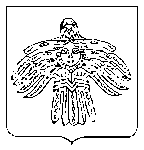 В соответствии с Методическими указаниями по разработке и реализации муниципальных программ, утвержденными постановлением администрации МОГО «Ухта» от 04.08.2020 № 1961, Перечнем муниципальных программ, утвержденным постановлением администрации МОГО «Ухта» от 03.09.2020 № 2348, Уставом муниципального округа «Ухта» Республики Коми, решением Совета МОГО «Ухта» от 21.11.2023 № 254 «О правопреемстве муниципальных правовых актов», администрация постановляет:1. В постановление администрации МОГО «Ухта» от 10 февраля 2021 г.          № 267 «Об утверждении муниципальной программы МОГО «Ухта» «Жилье и жилищно-коммунальное хозяйство» (далее - постановление) внести следующие изменения:1.1. Позицию «Объемы финансирования программы» паспорта Программы изложить в следующей редакции:«».1.2. Таблицу 3 «Ресурсное обеспечение и прогнозная (справочная) оценка расходов средств на реализацию целей муниципальной программы «Жилье и жилищно-коммунальное хозяйство» Программы изложить в редакции согласно приложению 1 к настоящему постановлению.1.3. Таблицу 4 «Перечень объектов капитального строительства для муниципальных нужд, подлежащих строительству (реконструкции) за счет средств бюджета муниципального округа «Ухта» Программы изложить в редакции согласно приложению 2 к настоящему постановлению.2. Настоящее постановление вступает в силу со дня его официального опубликования.3. Контроль за исполнением настоящего постановления возложить на первого заместителя руководителя администрации муниципального округа «Ухта».Глава муниципального округа «Ухта» Республики Коми - руководитель администрации                            М.Н. ОсмановПриложение 1к постановлению администрации муниципального округа «Ухта»                                                                                                   	от                     2024  г. №      «Таблица 3».Приложение 2к постановлению администрации муниципального округа «Ухта»                                                                                                   	от                     2024  г. №      «Таблица 4».АДМИНИСТРАЦИЯМУНИЦИПАЛЬНОГО ОКРУГА «УХТА»РЕСПУБЛИКИ КОМИАДМИНИСТРАЦИЯМУНИЦИПАЛЬНОГО ОКРУГА «УХТА»РЕСПУБЛИКИ КОМИКОМИ РЕСПУБЛИКАСА«УХТА» МУНИЦИПАЛЬНÖЙ КЫТШЛÖНАДМИНИСТРАЦИЯ КОМИ РЕСПУБЛИКАСА«УХТА» МУНИЦИПАЛЬНÖЙ КЫТШЛÖНАДМИНИСТРАЦИЯ КОМИ РЕСПУБЛИКАСА«УХТА» МУНИЦИПАЛЬНÖЙ КЫТШЛÖНАДМИНИСТРАЦИЯ КОМИ РЕСПУБЛИКАСА«УХТА» МУНИЦИПАЛЬНÖЙ КЫТШЛÖНАДМИНИСТРАЦИЯ ПОСТАНОВЛЕНИЕШУÖМПОСТАНОВЛЕНИЕШУÖМПОСТАНОВЛЕНИЕШУÖМПОСТАНОВЛЕНИЕШУÖМПОСТАНОВЛЕНИЕШУÖМПОСТАНОВЛЕНИЕШУÖМПОСТАНОВЛЕНИЕШУÖМ№г.Ухта,  Республика КомиПРОЕКТПРОЕКТПРОЕКТВЕРСИЯ № 1подпись ВЕРСИЯ № 1подпись ВЕРСИЯ № 1подпись О внесении изменений в постановление администрации МОГО «Ухта» от 10.02.2021 № 267«Об утверждении муниципальной программы МОГО «Ухта» «Жилье и жилищно-коммунальное хозяйство»Объемы 
финансирования  
программы ГодСредства федерального бюджета (руб.)Средства республиканского  бюджета (руб.)Средства местного бюджета (руб.)Средства от приносящей доход деятельности(руб.)Всего(руб.)Объемы 
финансирования  
программы 2021141 891 141,17146 394 745,68126 357 059,590,00414 642 946,44Объемы 
финансирования  
программы 2022333 717 321,80208 119 704,99143 733 214,010,00685 570 240,80Объемы 
финансирования  
программы 2023180 190 543,01193 947 068,41157 922 100,600,00532 059 712,02Объемы 
финансирования  
программы 2024120 703 231,71232 766 752,91147 207 786,030,00500 677 770,65Объемы 
финансирования  
программы 202523 146 721,0027 168 077,30100 536 596,310,00150 851 394,61Объемы 
финансирования  
программы 202622 410 405,0027 904 393,30114 245 851,600,00164 560 649,90Объемы 
финансирования  
программы Итого822 059 363,69836 300 742,59790 002 608,140,002 448 362 714,42Ресурсное обеспечение и прогнозная (справочная) оценка расходов средств на реализацию целейРесурсное обеспечение и прогнозная (справочная) оценка расходов средств на реализацию целейРесурсное обеспечение и прогнозная (справочная) оценка расходов средств на реализацию целейРесурсное обеспечение и прогнозная (справочная) оценка расходов средств на реализацию целейРесурсное обеспечение и прогнозная (справочная) оценка расходов средств на реализацию целейРесурсное обеспечение и прогнозная (справочная) оценка расходов средств на реализацию целейРесурсное обеспечение и прогнозная (справочная) оценка расходов средств на реализацию целейРесурсное обеспечение и прогнозная (справочная) оценка расходов средств на реализацию целейРесурсное обеспечение и прогнозная (справочная) оценка расходов средств на реализацию целейРесурсное обеспечение и прогнозная (справочная) оценка расходов средств на реализацию целейРесурсное обеспечение и прогнозная (справочная) оценка расходов средств на реализацию целейРесурсное обеспечение и прогнозная (справочная) оценка расходов средств на реализацию целейРесурсное обеспечение и прогнозная (справочная) оценка расходов средств на реализацию целейРесурсное обеспечение и прогнозная (справочная) оценка расходов средств на реализацию целейРесурсное обеспечение и прогнозная (справочная) оценка расходов средств на реализацию целейРесурсное обеспечение и прогнозная (справочная) оценка расходов средств на реализацию целейРесурсное обеспечение и прогнозная (справочная) оценка расходов средств на реализацию целейРесурсное обеспечение и прогнозная (справочная) оценка расходов средств на реализацию целейРесурсное обеспечение и прогнозная (справочная) оценка расходов средств на реализацию целейРесурсное обеспечение и прогнозная (справочная) оценка расходов средств на реализацию целейРесурсное обеспечение и прогнозная (справочная) оценка расходов средств на реализацию целейРесурсное обеспечение и прогнозная (справочная) оценка расходов средств на реализацию целеймуниципальной программы «Жилье и жилищно-коммунальное хозяйство» муниципальной программы «Жилье и жилищно-коммунальное хозяйство» муниципальной программы «Жилье и жилищно-коммунальное хозяйство» муниципальной программы «Жилье и жилищно-коммунальное хозяйство» муниципальной программы «Жилье и жилищно-коммунальное хозяйство» муниципальной программы «Жилье и жилищно-коммунальное хозяйство» муниципальной программы «Жилье и жилищно-коммунальное хозяйство» муниципальной программы «Жилье и жилищно-коммунальное хозяйство» муниципальной программы «Жилье и жилищно-коммунальное хозяйство» муниципальной программы «Жилье и жилищно-коммунальное хозяйство» муниципальной программы «Жилье и жилищно-коммунальное хозяйство» муниципальной программы «Жилье и жилищно-коммунальное хозяйство» муниципальной программы «Жилье и жилищно-коммунальное хозяйство» муниципальной программы «Жилье и жилищно-коммунальное хозяйство» муниципальной программы «Жилье и жилищно-коммунальное хозяйство» муниципальной программы «Жилье и жилищно-коммунальное хозяйство» муниципальной программы «Жилье и жилищно-коммунальное хозяйство» муниципальной программы «Жилье и жилищно-коммунальное хозяйство» муниципальной программы «Жилье и жилищно-коммунальное хозяйство» муниципальной программы «Жилье и жилищно-коммунальное хозяйство» муниципальной программы «Жилье и жилищно-коммунальное хозяйство» муниципальной программы «Жилье и жилищно-коммунальное хозяйство» № п/пНаименование муниципальной программы, подпрограммы, основного мероприятияНаименование муниципальной программы, подпрограммы, основного мероприятияНаименование муниципальной программы, подпрограммы, основного мероприятияОтветственные исполнители, соисполнителиОтветственные исполнители, соисполнителиРасходы (руб.)Расходы (руб.)Расходы (руб.)Расходы (руб.)Расходы (руб.)Расходы (руб.)Расходы (руб.)Расходы (руб.)Расходы (руб.)Расходы (руб.)Расходы (руб.)Расходы (руб.)Расходы (руб.)Расходы (руб.)Расходы (руб.)Расходы (руб.)№ п/пНаименование муниципальной программы, подпрограммы, основного мероприятияНаименование муниципальной программы, подпрограммы, основного мероприятияНаименование муниципальной программы, подпрограммы, основного мероприятияОтветственные исполнители, соисполнителиОтветственные исполнители, соисполнителиисточник финансированияисточник финансированияисточник финансирования202120212022202220232023202420242025202520262026ВСЕГО1222334445566778899101011Муниципальная программа «Жилье и жилищно-коммунальное хозяйство»Муниципальная программа «Жилье и жилищно-коммунальное хозяйство»Муниципальная программа «Жилье и жилищно-коммунальное хозяйство»Муниципальная программа «Жилье и жилищно-коммунальное хозяйство»ВСЕГОВСЕГОВСЕГО414 642 946,44414 642 946,44685 570 240,80685 570 240,80532 059 712,02532 059 712,02500 677 770,65500 677 770,65150 851 394,61150 851 394,61164 560 649,90164 560 649,902 448 362 714,42Муниципальная программа «Жилье и жилищно-коммунальное хозяйство»Муниципальная программа «Жилье и жилищно-коммунальное хозяйство»Муниципальная программа «Жилье и жилищно-коммунальное хозяйство»Муниципальная программа «Жилье и жилищно-коммунальное хозяйство»Федеральный бюджетФедеральный бюджетФедеральный бюджет141 891 141,17141 891 141,17333 717 321,80333 717 321,80180 190 543,01180 190 543,01120 703 231,71120 703 231,7123 146 721,0023 146 721,0022 410 405,0022 410 405,00822 059 363,69Муниципальная программа «Жилье и жилищно-коммунальное хозяйство»Муниципальная программа «Жилье и жилищно-коммунальное хозяйство»Муниципальная программа «Жилье и жилищно-коммунальное хозяйство»Муниципальная программа «Жилье и жилищно-коммунальное хозяйство»Бюджет РКБюджет РКБюджет РК146 394 745,68146 394 745,68208 119 704,99208 119 704,99193 947 068,41193 947 068,41232 766 752,91232 766 752,9127 168 077,3027 168 077,3027 904 393,3027 904 393,30836 300 742,59Муниципальная программа «Жилье и жилищно-коммунальное хозяйство»Муниципальная программа «Жилье и жилищно-коммунальное хозяйство»Муниципальная программа «Жилье и жилищно-коммунальное хозяйство»Муниципальная программа «Жилье и жилищно-коммунальное хозяйство»Бюджет муниципального округа «Ухта»Бюджет муниципального округа «Ухта»Бюджет муниципального округа «Ухта»126 357 059,59126 357 059,59143 733 214,01143 733 214,01157 922 100,60157 922 100,60147 207 786,03147 207 786,03100 536 596,31100 536 596,31114 245 851,60114 245 851,60790 002 608,14Муниципальная программа «Жилье и жилищно-коммунальное хозяйство»Муниципальная программа «Жилье и жилищно-коммунальное хозяйство»Муниципальная программа «Жилье и жилищно-коммунальное хозяйство»Муниципальная программа «Жилье и жилищно-коммунальное хозяйство»Средства от приносящей доход деятельностиСредства от приносящей доход деятельностиСредства от приносящей доход деятельности0,000,000,000,000,000,000,000,000,000,000,000,000,00Муниципальная программа «Жилье и жилищно-коммунальное хозяйство»Муниципальная программа «Жилье и жилищно-коммунальное хозяйство»Муниципальная программа «Жилье и жилищно-коммунальное хозяйство»Муниципальная программа «Жилье и жилищно-коммунальное хозяйство»МУ УЖКХМУ УЖКХВСЕГОВСЕГОВСЕГО67 221 401,4167 221 401,4169 676 101,1869 676 101,1866 567 948,4366 567 948,4364 715 855,2764 715 855,2762 989 235,2562 989 235,2563 009 773,9063 009 773,90394 180 315,44Муниципальная программа «Жилье и жилищно-коммунальное хозяйство»Муниципальная программа «Жилье и жилищно-коммунальное хозяйство»Муниципальная программа «Жилье и жилищно-коммунальное хозяйство»Муниципальная программа «Жилье и жилищно-коммунальное хозяйство»МУ УЖКХМУ УЖКХФедеральный бюджетФедеральный бюджетФедеральный бюджет0,000,000,000,000,000,000,000,000,000,000,000,000,00Муниципальная программа «Жилье и жилищно-коммунальное хозяйство»Муниципальная программа «Жилье и жилищно-коммунальное хозяйство»Муниципальная программа «Жилье и жилищно-коммунальное хозяйство»Муниципальная программа «Жилье и жилищно-коммунальное хозяйство»МУ УЖКХМУ УЖКХБюджет РКБюджет РКБюджет РК85 591,0085 591,003 218 620,003 218 620,00260 393,82260 393,82635 922,30635 922,30635 922,30635 922,30635 922,30635 922,305 472 371,72Муниципальная программа «Жилье и жилищно-коммунальное хозяйство»Муниципальная программа «Жилье и жилищно-коммунальное хозяйство»Муниципальная программа «Жилье и жилищно-коммунальное хозяйство»Муниципальная программа «Жилье и жилищно-коммунальное хозяйство»МУ УЖКХМУ УЖКХБюджет муниципального округа «Ухта»Бюджет муниципального округа «Ухта»Бюджет муниципального округа «Ухта»67 135 810,4167 135 810,4166 457 481,1866 457 481,1866 307 554,6166 307 554,6164 079 932,9764 079 932,9762 353 312,9562 353 312,9562 373 851,6062 373 851,60388 707 943,72Муниципальная программа «Жилье и жилищно-коммунальное хозяйство»Муниципальная программа «Жилье и жилищно-коммунальное хозяйство»Муниципальная программа «Жилье и жилищно-коммунальное хозяйство»Муниципальная программа «Жилье и жилищно-коммунальное хозяйство»МУ УЖКХМУ УЖКХСредства от приносящей доход деятельностиСредства от приносящей доход деятельностиСредства от приносящей доход деятельности0,000,000,000,000,000,000,000,000,000,000,000,000,00Муниципальная программа «Жилье и жилищно-коммунальное хозяйство»Муниципальная программа «Жилье и жилищно-коммунальное хозяйство»Муниципальная программа «Жилье и жилищно-коммунальное хозяйство»Муниципальная программа «Жилье и жилищно-коммунальное хозяйство»МУ УКСМУ УКСВСЕГОВСЕГОВСЕГО239 090 782,50239 090 782,50491 633 929,30491 633 929,30340 798 306,13340 798 306,13304 584 088,75304 584 088,750,000,005 000 000,005 000 000,001 381 107 106,68Муниципальная программа «Жилье и жилищно-коммунальное хозяйство»Муниципальная программа «Жилье и жилищно-коммунальное хозяйство»Муниципальная программа «Жилье и жилищно-коммунальное хозяйство»Муниципальная программа «Жилье и жилищно-коммунальное хозяйство»МУ УКСМУ УКСФедеральный бюджетФедеральный бюджетФедеральный бюджет115 087 800,00115 087 800,00308 652 900,00308 652 900,00153 676 300,00153 676 300,00102 999 400,00102 999 400,000,000,000,000,00680 416 400,00Муниципальная программа «Жилье и жилищно-коммунальное хозяйство»Муниципальная программа «Жилье и жилищно-коммунальное хозяйство»Муниципальная программа «Жилье и жилищно-коммунальное хозяйство»Муниципальная программа «Жилье и жилищно-коммунальное хозяйство»МУ УКСМУ УКСБюджет РКБюджет РКБюджет РК105 655 780,00105 655 780,00155 348 291,94155 348 291,94150 018 546,37150 018 546,37179 688 980,00179 688 980,000,000,000,000,00590 711 598,31Муниципальная программа «Жилье и жилищно-коммунальное хозяйство»Муниципальная программа «Жилье и жилищно-коммунальное хозяйство»Муниципальная программа «Жилье и жилищно-коммунальное хозяйство»Муниципальная программа «Жилье и жилищно-коммунальное хозяйство»МУ УКСМУ УКСБюджет муниципального округа «Ухта»Бюджет муниципального округа «Ухта»Бюджет муниципального округа «Ухта»18 347 202,5018 347 202,5027 632 737,3627 632 737,3637 103 459,7637 103 459,7621 895 708,7521 895 708,750,000,005 000 000,005 000 000,00109 979 108,37Муниципальная программа «Жилье и жилищно-коммунальное хозяйство»Муниципальная программа «Жилье и жилищно-коммунальное хозяйство»Муниципальная программа «Жилье и жилищно-коммунальное хозяйство»Муниципальная программа «Жилье и жилищно-коммунальное хозяйство»МУ УКСМУ УКССредства от приносящей доход деятельностиСредства от приносящей доход деятельностиСредства от приносящей доход деятельности0,000,000,000,000,000,000,000,000,000,000,000,000,00Муниципальная программа «Жилье и жилищно-коммунальное хозяйство»Муниципальная программа «Жилье и жилищно-коммунальное хозяйство»Муниципальная программа «Жилье и жилищно-коммунальное хозяйство»Муниципальная программа «Жилье и жилищно-коммунальное хозяйство»КУМИ КУМИ ВСЕГОВСЕГОВСЕГО62 308 669,0062 308 669,0073 978 102,9673 978 102,9677 248 175,5677 248 175,5671 693 876,0071 693 876,0067 662 159,3667 662 159,3672 350 876,0072 350 876,00425 241 858,88Муниципальная программа «Жилье и жилищно-коммунальное хозяйство»Муниципальная программа «Жилье и жилищно-коммунальное хозяйство»Муниципальная программа «Жилье и жилищно-коммунальное хозяйство»Муниципальная программа «Жилье и жилищно-коммунальное хозяйство»КУМИ КУМИ Федеральный бюджетФедеральный бюджетФедеральный бюджет19 952 611,0019 952 611,0019 073 796,0019 073 796,0020 395 603,3520 395 603,3510 369 225,0010 369 225,0023 146 721,0023 146 721,0022 410 405,0022 410 405,00115 348 361,35Муниципальная программа «Жилье и жилищно-коммунальное хозяйство»Муниципальная программа «Жилье и жилищно-коммунальное хозяйство»Муниципальная программа «Жилье и жилищно-коммунальное хозяйство»Муниципальная программа «Жилье и жилищно-коммунальное хозяйство»КУМИ КУМИ Бюджет РКБюджет РКБюджет РК26 701 509,0026 701 509,0036 684 471,0036 684 471,0032 272 965,6532 272 965,6539 309 651,0039 309 651,0026 532 155,0026 532 155,0027 268 471,0027 268 471,00188 769 222,65Муниципальная программа «Жилье и жилищно-коммунальное хозяйство»Муниципальная программа «Жилье и жилищно-коммунальное хозяйство»Муниципальная программа «Жилье и жилищно-коммунальное хозяйство»Муниципальная программа «Жилье и жилищно-коммунальное хозяйство»КУМИ КУМИ Бюджет муниципального округа «Ухта»Бюджет муниципального округа «Ухта»Бюджет муниципального округа «Ухта»15 654 549,0015 654 549,0018 219 835,9618 219 835,9624 579 606,5624 579 606,5622 015 000,0022 015 000,0017 983 283,3617 983 283,3622 672 000,0022 672 000,00121 124 274,88Муниципальная программа «Жилье и жилищно-коммунальное хозяйство»Муниципальная программа «Жилье и жилищно-коммунальное хозяйство»Муниципальная программа «Жилье и жилищно-коммунальное хозяйство»Муниципальная программа «Жилье и жилищно-коммунальное хозяйство»КУМИ КУМИ Средства от приносящей доход деятельностиСредства от приносящей доход деятельностиСредства от приносящей доход деятельности0,000,000,000,000,000,000,000,000,000,000,000,000,00Муниципальная программа «Жилье и жилищно-коммунальное хозяйство»Муниципальная программа «Жилье и жилищно-коммунальное хозяйство»Муниципальная программа «Жилье и жилищно-коммунальное хозяйство»Муниципальная программа «Жилье и жилищно-коммунальное хозяйство»МУ УОМУ УОВСЕГОВСЕГОВСЕГО38 943 240,0038 943 240,0036 650 628,6936 650 628,6934 971 061,4734 971 061,4742 466 806,3242 466 806,3218 000 000,0018 000 000,0022 000 000,0022 000 000,00193 031 736,48Муниципальная программа «Жилье и жилищно-коммунальное хозяйство»Муниципальная программа «Жилье и жилищно-коммунальное хозяйство»Муниципальная программа «Жилье и жилищно-коммунальное хозяйство»Муниципальная программа «Жилье и жилищно-коммунальное хозяйство»МУ УОМУ УОФедеральный бюджетФедеральный бюджетФедеральный бюджет6 850 730,176 850 730,175 990 625,805 990 625,806 118 639,666 118 639,667 334 606,717 334 606,710,000,000,000,0026 294 602,34Муниципальная программа «Жилье и жилищно-коммунальное хозяйство»Муниципальная программа «Жилье и жилищно-коммунальное хозяйство»Муниципальная программа «Жилье и жилищно-коммунальное хозяйство»Муниципальная программа «Жилье и жилищно-коммунальное хозяйство»МУ УОМУ УОБюджет РКБюджет РКБюджет РК13 951 865,6813 951 865,6812 868 322,0512 868 322,0511 395 162,5711 395 162,5713 132 199,6113 132 199,610,000,000,000,0051 347 549,91Муниципальная программа «Жилье и жилищно-коммунальное хозяйство»Муниципальная программа «Жилье и жилищно-коммунальное хозяйство»Муниципальная программа «Жилье и жилищно-коммунальное хозяйство»Муниципальная программа «Жилье и жилищно-коммунальное хозяйство»МУ УОМУ УОБюджет муниципального округа «Ухта»Бюджет муниципального округа «Ухта»Бюджет муниципального округа «Ухта»18 140 644,1518 140 644,1517 791 680,8417 791 680,8417 457 259,2417 457 259,2422 000 000,0022 000 000,0018 000 000,0018 000 000,0022 000 000,0022 000 000,00115 389 584,23Муниципальная программа «Жилье и жилищно-коммунальное хозяйство»Муниципальная программа «Жилье и жилищно-коммунальное хозяйство»Муниципальная программа «Жилье и жилищно-коммунальное хозяйство»Муниципальная программа «Жилье и жилищно-коммунальное хозяйство»МУ УОМУ УОСредства от приносящей доход деятельностиСредства от приносящей доход деятельностиСредства от приносящей доход деятельности0,000,000,000,000,000,000,000,000,000,000,000,000,00Муниципальная программа «Жилье и жилищно-коммунальное хозяйство»Муниципальная программа «Жилье и жилищно-коммунальное хозяйство»Муниципальная программа «Жилье и жилищно-коммунальное хозяйство»Муниципальная программа «Жилье и жилищно-коммунальное хозяйство»Администрация Администрация ВСЕГОВСЕГОВСЕГО6 848 600,006 848 600,0012 108 246,0012 108 246,0011 656 763,0011 656 763,0015 717 144,3115 717 144,312 200 000,002 200 000,002 200 000,002 200 000,0050 730 753,31Муниципальная программа «Жилье и жилищно-коммунальное хозяйство»Муниципальная программа «Жилье и жилищно-коммунальное хозяйство»Муниципальная программа «Жилье и жилищно-коммунальное хозяйство»Муниципальная программа «Жилье и жилищно-коммунальное хозяйство»Администрация Администрация Федеральный бюджетФедеральный бюджетФедеральный бюджет0,000,000,000,000,000,000,000,000,000,000,000,000,00Муниципальная программа «Жилье и жилищно-коммунальное хозяйство»Муниципальная программа «Жилье и жилищно-коммунальное хозяйство»Муниципальная программа «Жилье и жилищно-коммунальное хозяйство»Муниципальная программа «Жилье и жилищно-коммунальное хозяйство»Администрация Администрация Бюджет РКБюджет РКБюджет РК0,000,000,000,000,000,000,000,000,000,000,000,000,00Муниципальная программа «Жилье и жилищно-коммунальное хозяйство»Муниципальная программа «Жилье и жилищно-коммунальное хозяйство»Муниципальная программа «Жилье и жилищно-коммунальное хозяйство»Муниципальная программа «Жилье и жилищно-коммунальное хозяйство»Администрация Администрация Бюджет муниципального округа «Ухта»Бюджет муниципального округа «Ухта»Бюджет муниципального округа «Ухта»6 848 600,006 848 600,0012 108 246,0012 108 246,0011 656 763,0011 656 763,0015 717 144,3115 717 144,312 200 000,002 200 000,002 200 000,002 200 000,0050 730 753,31Муниципальная программа «Жилье и жилищно-коммунальное хозяйство»Муниципальная программа «Жилье и жилищно-коммунальное хозяйство»Муниципальная программа «Жилье и жилищно-коммунальное хозяйство»Муниципальная программа «Жилье и жилищно-коммунальное хозяйство»Администрация Администрация Средства от приносящей доход деятельностиСредства от приносящей доход деятельностиСредства от приносящей доход деятельности0,000,000,000,000,000,000,000,000,000,000,000,000,00Муниципальная программа «Жилье и жилищно-коммунальное хозяйство»Муниципальная программа «Жилье и жилищно-коммунальное хозяйство»Муниципальная программа «Жилье и жилищно-коммунальное хозяйство»Муниципальная программа «Жилье и жилищно-коммунальное хозяйство»УАГЗУАГЗВСЕГОВСЕГОВСЕГО230 253,53230 253,531 523 232,671 523 232,67817 457,43817 457,431 500 000,001 500 000,000,000,000,000,004 070 943,63Муниципальная программа «Жилье и жилищно-коммунальное хозяйство»Муниципальная программа «Жилье и жилищно-коммунальное хозяйство»Муниципальная программа «Жилье и жилищно-коммунальное хозяйство»Муниципальная программа «Жилье и жилищно-коммунальное хозяйство»УАГЗУАГЗФедеральный бюджетФедеральный бюджетФедеральный бюджет0,000,000,000,000,000,000,000,000,000,000,000,000,00Муниципальная программа «Жилье и жилищно-коммунальное хозяйство»Муниципальная программа «Жилье и жилищно-коммунальное хозяйство»Муниципальная программа «Жилье и жилищно-коммунальное хозяйство»Муниципальная программа «Жилье и жилищно-коммунальное хозяйство»УАГЗУАГЗБюджет РКБюджет РКБюджет РК0,000,000,000,000,000,000,000,000,000,000,000,000,00Муниципальная программа «Жилье и жилищно-коммунальное хозяйство»Муниципальная программа «Жилье и жилищно-коммунальное хозяйство»Муниципальная программа «Жилье и жилищно-коммунальное хозяйство»Муниципальная программа «Жилье и жилищно-коммунальное хозяйство»УАГЗУАГЗБюджет муниципального округа «Ухта»Бюджет муниципального округа «Ухта»Бюджет муниципального округа «Ухта»230 253,53230 253,531 523 232,671 523 232,67817 457,43817 457,431 500 000,001 500 000,000,000,000,000,004 070 943,63Муниципальная программа «Жилье и жилищно-коммунальное хозяйство»Муниципальная программа «Жилье и жилищно-коммунальное хозяйство»Муниципальная программа «Жилье и жилищно-коммунальное хозяйство»Муниципальная программа «Жилье и жилищно-коммунальное хозяйство»УАГЗУАГЗСредства от приносящей доход деятельностиСредства от приносящей доход деятельностиСредства от приносящей доход деятельности0,000,000,000,000,000,000,000,000,000,000,000,000,00Задача 1 Поддержка и стимулирование жилищного строительства, повышение доступности жилья для граждан, в том числе нуждающихся в улучшении жилищных условийЗадача 1 Поддержка и стимулирование жилищного строительства, повышение доступности жилья для граждан, в том числе нуждающихся в улучшении жилищных условийЗадача 1 Поддержка и стимулирование жилищного строительства, повышение доступности жилья для граждан, в том числе нуждающихся в улучшении жилищных условийЗадача 1 Поддержка и стимулирование жилищного строительства, повышение доступности жилья для граждан, в том числе нуждающихся в улучшении жилищных условийМУ УЖКХМУ УЖКХВСЕГОВСЕГОВСЕГО3 384 810,003 384 810,004 333 567,104 333 567,105 911 024,255 911 024,254 000 000,004 000 000,004 000 000,004 000 000,004 000 000,004 000 000,0025 629 401,35Задача 1 Поддержка и стимулирование жилищного строительства, повышение доступности жилья для граждан, в том числе нуждающихся в улучшении жилищных условийЗадача 1 Поддержка и стимулирование жилищного строительства, повышение доступности жилья для граждан, в том числе нуждающихся в улучшении жилищных условийЗадача 1 Поддержка и стимулирование жилищного строительства, повышение доступности жилья для граждан, в том числе нуждающихся в улучшении жилищных условийЗадача 1 Поддержка и стимулирование жилищного строительства, повышение доступности жилья для граждан, в том числе нуждающихся в улучшении жилищных условийМУ УЖКХМУ УЖКХФедеральный бюджетФедеральный бюджетФедеральный бюджет0,000,000,000,000,000,000,000,000,000,000,000,000,00Задача 1 Поддержка и стимулирование жилищного строительства, повышение доступности жилья для граждан, в том числе нуждающихся в улучшении жилищных условийЗадача 1 Поддержка и стимулирование жилищного строительства, повышение доступности жилья для граждан, в том числе нуждающихся в улучшении жилищных условийЗадача 1 Поддержка и стимулирование жилищного строительства, повышение доступности жилья для граждан, в том числе нуждающихся в улучшении жилищных условийЗадача 1 Поддержка и стимулирование жилищного строительства, повышение доступности жилья для граждан, в том числе нуждающихся в улучшении жилищных условийМУ УЖКХМУ УЖКХБюджет РКБюджет РКБюджет РК0,000,000,000,000,000,000,000,000,000,000,000,000,00Задача 1 Поддержка и стимулирование жилищного строительства, повышение доступности жилья для граждан, в том числе нуждающихся в улучшении жилищных условийЗадача 1 Поддержка и стимулирование жилищного строительства, повышение доступности жилья для граждан, в том числе нуждающихся в улучшении жилищных условийЗадача 1 Поддержка и стимулирование жилищного строительства, повышение доступности жилья для граждан, в том числе нуждающихся в улучшении жилищных условийЗадача 1 Поддержка и стимулирование жилищного строительства, повышение доступности жилья для граждан, в том числе нуждающихся в улучшении жилищных условийМУ УЖКХМУ УЖКХБюджет муниципального округа «Ухта»Бюджет муниципального округа «Ухта»Бюджет муниципального округа «Ухта»3 384 810,003 384 810,004 333 567,104 333 567,105 911 024,255 911 024,254 000 000,004 000 000,004 000 000,004 000 000,004 000 000,004 000 000,0025 629 401,35Задача 1 Поддержка и стимулирование жилищного строительства, повышение доступности жилья для граждан, в том числе нуждающихся в улучшении жилищных условийЗадача 1 Поддержка и стимулирование жилищного строительства, повышение доступности жилья для граждан, в том числе нуждающихся в улучшении жилищных условийЗадача 1 Поддержка и стимулирование жилищного строительства, повышение доступности жилья для граждан, в том числе нуждающихся в улучшении жилищных условийЗадача 1 Поддержка и стимулирование жилищного строительства, повышение доступности жилья для граждан, в том числе нуждающихся в улучшении жилищных условийМУ УЖКХМУ УЖКХСредства от приносящей доход деятельностиСредства от приносящей доход деятельностиСредства от приносящей доход деятельности0,000,000,000,000,000,000,000,000,000,000,000,000,00Задача 1 Поддержка и стимулирование жилищного строительства, повышение доступности жилья для граждан, в том числе нуждающихся в улучшении жилищных условийЗадача 1 Поддержка и стимулирование жилищного строительства, повышение доступности жилья для граждан, в том числе нуждающихся в улучшении жилищных условийЗадача 1 Поддержка и стимулирование жилищного строительства, повышение доступности жилья для граждан, в том числе нуждающихся в улучшении жилищных условийЗадача 1 Поддержка и стимулирование жилищного строительства, повышение доступности жилья для граждан, в том числе нуждающихся в улучшении жилищных условийКУМИ КУМИ ВСЕГОВСЕГОВСЕГО46 654 120,0046 654 120,0055 758 267,0055 758 267,0052 668 569,0052 668 569,0049 678 876,0049 678 876,0049 678 876,0049 678 876,0049 678 876,0049 678 876,00304 117 584,00Задача 1 Поддержка и стимулирование жилищного строительства, повышение доступности жилья для граждан, в том числе нуждающихся в улучшении жилищных условийЗадача 1 Поддержка и стимулирование жилищного строительства, повышение доступности жилья для граждан, в том числе нуждающихся в улучшении жилищных условийЗадача 1 Поддержка и стимулирование жилищного строительства, повышение доступности жилья для граждан, в том числе нуждающихся в улучшении жилищных условийЗадача 1 Поддержка и стимулирование жилищного строительства, повышение доступности жилья для граждан, в том числе нуждающихся в улучшении жилищных условийКУМИ КУМИ Федеральный бюджетФедеральный бюджетФедеральный бюджет19 952 611,0019 952 611,0019 073 796,0019 073 796,0020 395 603,3520 395 603,3510 369 225,0010 369 225,0023 146 721,0023 146 721,0022 410 405,0022 410 405,00115 348 361,35Задача 1 Поддержка и стимулирование жилищного строительства, повышение доступности жилья для граждан, в том числе нуждающихся в улучшении жилищных условийЗадача 1 Поддержка и стимулирование жилищного строительства, повышение доступности жилья для граждан, в том числе нуждающихся в улучшении жилищных условийЗадача 1 Поддержка и стимулирование жилищного строительства, повышение доступности жилья для граждан, в том числе нуждающихся в улучшении жилищных условийЗадача 1 Поддержка и стимулирование жилищного строительства, повышение доступности жилья для граждан, в том числе нуждающихся в улучшении жилищных условийКУМИ КУМИ Бюджет РКБюджет РКБюджет РК26 701 509,0026 701 509,0036 684 471,0036 684 471,0032 272 965,6532 272 965,6539 309 651,0039 309 651,0026 532 155,0026 532 155,0027 268 471,0027 268 471,00188 769 222,65Задача 1 Поддержка и стимулирование жилищного строительства, повышение доступности жилья для граждан, в том числе нуждающихся в улучшении жилищных условийЗадача 1 Поддержка и стимулирование жилищного строительства, повышение доступности жилья для граждан, в том числе нуждающихся в улучшении жилищных условийЗадача 1 Поддержка и стимулирование жилищного строительства, повышение доступности жилья для граждан, в том числе нуждающихся в улучшении жилищных условийЗадача 1 Поддержка и стимулирование жилищного строительства, повышение доступности жилья для граждан, в том числе нуждающихся в улучшении жилищных условийКУМИ КУМИ Бюджет муниципального округа «Ухта»Бюджет муниципального округа «Ухта»Бюджет муниципального округа «Ухта»0,000,000,000,000,000,000,000,000,000,000,000,000,00Задача 1 Поддержка и стимулирование жилищного строительства, повышение доступности жилья для граждан, в том числе нуждающихся в улучшении жилищных условийЗадача 1 Поддержка и стимулирование жилищного строительства, повышение доступности жилья для граждан, в том числе нуждающихся в улучшении жилищных условийЗадача 1 Поддержка и стимулирование жилищного строительства, повышение доступности жилья для граждан, в том числе нуждающихся в улучшении жилищных условийЗадача 1 Поддержка и стимулирование жилищного строительства, повышение доступности жилья для граждан, в том числе нуждающихся в улучшении жилищных условийКУМИ КУМИ Средства от приносящей доход деятельностиСредства от приносящей доход деятельностиСредства от приносящей доход деятельности0,000,000,000,000,000,000,000,000,000,000,000,000,00Задача 1 Поддержка и стимулирование жилищного строительства, повышение доступности жилья для граждан, в том числе нуждающихся в улучшении жилищных условийЗадача 1 Поддержка и стимулирование жилищного строительства, повышение доступности жилья для граждан, в том числе нуждающихся в улучшении жилищных условийЗадача 1 Поддержка и стимулирование жилищного строительства, повышение доступности жилья для граждан, в том числе нуждающихся в улучшении жилищных условийЗадача 1 Поддержка и стимулирование жилищного строительства, повышение доступности жилья для граждан, в том числе нуждающихся в улучшении жилищных условийАдминистрацияАдминистрацияВСЕГОВСЕГОВСЕГО6 848 600,006 848 600,0012 108 246,0012 108 246,0011 656 763,0011 656 763,0013 517 144,3113 517 144,310,000,000,000,0044 130 753,31Задача 1 Поддержка и стимулирование жилищного строительства, повышение доступности жилья для граждан, в том числе нуждающихся в улучшении жилищных условийЗадача 1 Поддержка и стимулирование жилищного строительства, повышение доступности жилья для граждан, в том числе нуждающихся в улучшении жилищных условийЗадача 1 Поддержка и стимулирование жилищного строительства, повышение доступности жилья для граждан, в том числе нуждающихся в улучшении жилищных условийЗадача 1 Поддержка и стимулирование жилищного строительства, повышение доступности жилья для граждан, в том числе нуждающихся в улучшении жилищных условийАдминистрацияАдминистрацияФедеральный бюджетФедеральный бюджетФедеральный бюджет0,000,000,000,000,000,000,000,000,000,000,000,000,00Задача 1 Поддержка и стимулирование жилищного строительства, повышение доступности жилья для граждан, в том числе нуждающихся в улучшении жилищных условийЗадача 1 Поддержка и стимулирование жилищного строительства, повышение доступности жилья для граждан, в том числе нуждающихся в улучшении жилищных условийЗадача 1 Поддержка и стимулирование жилищного строительства, повышение доступности жилья для граждан, в том числе нуждающихся в улучшении жилищных условийЗадача 1 Поддержка и стимулирование жилищного строительства, повышение доступности жилья для граждан, в том числе нуждающихся в улучшении жилищных условийАдминистрацияАдминистрацияБюджет РКБюджет РКБюджет РК0,000,000,000,000,000,000,000,000,000,000,000,000,00Задача 1 Поддержка и стимулирование жилищного строительства, повышение доступности жилья для граждан, в том числе нуждающихся в улучшении жилищных условийЗадача 1 Поддержка и стимулирование жилищного строительства, повышение доступности жилья для граждан, в том числе нуждающихся в улучшении жилищных условийЗадача 1 Поддержка и стимулирование жилищного строительства, повышение доступности жилья для граждан, в том числе нуждающихся в улучшении жилищных условийЗадача 1 Поддержка и стимулирование жилищного строительства, повышение доступности жилья для граждан, в том числе нуждающихся в улучшении жилищных условийАдминистрацияАдминистрацияБюджет муниципального округа «Ухта»Бюджет муниципального округа «Ухта»Бюджет муниципального округа «Ухта»6 848 600,006 848 600,0012 108 246,0012 108 246,0011 656 763,0011 656 763,0013 517 144,3113 517 144,310,000,000,000,0044 130 753,31Задача 1 Поддержка и стимулирование жилищного строительства, повышение доступности жилья для граждан, в том числе нуждающихся в улучшении жилищных условийЗадача 1 Поддержка и стимулирование жилищного строительства, повышение доступности жилья для граждан, в том числе нуждающихся в улучшении жилищных условийЗадача 1 Поддержка и стимулирование жилищного строительства, повышение доступности жилья для граждан, в том числе нуждающихся в улучшении жилищных условийЗадача 1 Поддержка и стимулирование жилищного строительства, повышение доступности жилья для граждан, в том числе нуждающихся в улучшении жилищных условийАдминистрацияАдминистрацияСредства от приносящей доход деятельностиСредства от приносящей доход деятельностиСредства от приносящей доход деятельности0,000,000,000,000,000,000,000,000,000,000,000,000,00Задача 1 Поддержка и стимулирование жилищного строительства, повышение доступности жилья для граждан, в том числе нуждающихся в улучшении жилищных условийЗадача 1 Поддержка и стимулирование жилищного строительства, повышение доступности жилья для граждан, в том числе нуждающихся в улучшении жилищных условийЗадача 1 Поддержка и стимулирование жилищного строительства, повышение доступности жилья для граждан, в том числе нуждающихся в улучшении жилищных условийЗадача 1 Поддержка и стимулирование жилищного строительства, повышение доступности жилья для граждан, в том числе нуждающихся в улучшении жилищных условийМУ УКСМУ УКСВСЕГОВСЕГОВСЕГО63 900,0063 900,00----------63 900,00Задача 1 Поддержка и стимулирование жилищного строительства, повышение доступности жилья для граждан, в том числе нуждающихся в улучшении жилищных условийЗадача 1 Поддержка и стимулирование жилищного строительства, повышение доступности жилья для граждан, в том числе нуждающихся в улучшении жилищных условийЗадача 1 Поддержка и стимулирование жилищного строительства, повышение доступности жилья для граждан, в том числе нуждающихся в улучшении жилищных условийЗадача 1 Поддержка и стимулирование жилищного строительства, повышение доступности жилья для граждан, в том числе нуждающихся в улучшении жилищных условийМУ УКСМУ УКСФедеральный бюджетФедеральный бюджетФедеральный бюджет0,000,00----------0,00Задача 1 Поддержка и стимулирование жилищного строительства, повышение доступности жилья для граждан, в том числе нуждающихся в улучшении жилищных условийЗадача 1 Поддержка и стимулирование жилищного строительства, повышение доступности жилья для граждан, в том числе нуждающихся в улучшении жилищных условийЗадача 1 Поддержка и стимулирование жилищного строительства, повышение доступности жилья для граждан, в том числе нуждающихся в улучшении жилищных условийЗадача 1 Поддержка и стимулирование жилищного строительства, повышение доступности жилья для граждан, в том числе нуждающихся в улучшении жилищных условийМУ УКСМУ УКСБюджет РКБюджет РКБюджет РК0,000,00----------0,00Задача 1 Поддержка и стимулирование жилищного строительства, повышение доступности жилья для граждан, в том числе нуждающихся в улучшении жилищных условийЗадача 1 Поддержка и стимулирование жилищного строительства, повышение доступности жилья для граждан, в том числе нуждающихся в улучшении жилищных условийЗадача 1 Поддержка и стимулирование жилищного строительства, повышение доступности жилья для граждан, в том числе нуждающихся в улучшении жилищных условийЗадача 1 Поддержка и стимулирование жилищного строительства, повышение доступности жилья для граждан, в том числе нуждающихся в улучшении жилищных условийМУ УКСМУ УКСБюджет муниципального округа «Ухта»Бюджет муниципального округа «Ухта»Бюджет муниципального округа «Ухта»63 900,0063 900,00----------63 900,00Задача 1 Поддержка и стимулирование жилищного строительства, повышение доступности жилья для граждан, в том числе нуждающихся в улучшении жилищных условийЗадача 1 Поддержка и стимулирование жилищного строительства, повышение доступности жилья для граждан, в том числе нуждающихся в улучшении жилищных условийЗадача 1 Поддержка и стимулирование жилищного строительства, повышение доступности жилья для граждан, в том числе нуждающихся в улучшении жилищных условийЗадача 1 Поддержка и стимулирование жилищного строительства, повышение доступности жилья для граждан, в том числе нуждающихся в улучшении жилищных условийМУ УКСМУ УКССредства от приносящей доход деятельностиСредства от приносящей доход деятельностиСредства от приносящей доход деятельности0,000,00----------0,00Задача 1 Поддержка и стимулирование жилищного строительства, повышение доступности жилья для граждан, в том числе нуждающихся в улучшении жилищных условийЗадача 1 Поддержка и стимулирование жилищного строительства, повышение доступности жилья для граждан, в том числе нуждающихся в улучшении жилищных условийЗадача 1 Поддержка и стимулирование жилищного строительства, повышение доступности жилья для граждан, в том числе нуждающихся в улучшении жилищных условийЗадача 1 Поддержка и стимулирование жилищного строительства, повышение доступности жилья для граждан, в том числе нуждающихся в улучшении жилищных условийМУ УОМУ УОВСЕГОВСЕГОВСЕГО38 943 240,0038 943 240,0036 650 628,6936 650 628,6934 971 061,4734 971 061,4742 466 806,3242 466 806,3218 000 000,0018 000 000,0022 000 000,0022 000 000,00193 031 736,48Задача 1 Поддержка и стимулирование жилищного строительства, повышение доступности жилья для граждан, в том числе нуждающихся в улучшении жилищных условийЗадача 1 Поддержка и стимулирование жилищного строительства, повышение доступности жилья для граждан, в том числе нуждающихся в улучшении жилищных условийЗадача 1 Поддержка и стимулирование жилищного строительства, повышение доступности жилья для граждан, в том числе нуждающихся в улучшении жилищных условийЗадача 1 Поддержка и стимулирование жилищного строительства, повышение доступности жилья для граждан, в том числе нуждающихся в улучшении жилищных условийМУ УОМУ УОФедеральный бюджетФедеральный бюджетФедеральный бюджет6 850 730,176 850 730,175 990 625,805 990 625,806 118 639,666 118 639,667 334 606,717 334 606,710,000,000,000,0026 294 602,34Задача 1 Поддержка и стимулирование жилищного строительства, повышение доступности жилья для граждан, в том числе нуждающихся в улучшении жилищных условийЗадача 1 Поддержка и стимулирование жилищного строительства, повышение доступности жилья для граждан, в том числе нуждающихся в улучшении жилищных условийЗадача 1 Поддержка и стимулирование жилищного строительства, повышение доступности жилья для граждан, в том числе нуждающихся в улучшении жилищных условийЗадача 1 Поддержка и стимулирование жилищного строительства, повышение доступности жилья для граждан, в том числе нуждающихся в улучшении жилищных условийМУ УОМУ УОБюджет РКБюджет РКБюджет РК13 951 865,6813 951 865,6812 868 322,0512 868 322,0511 395 162,5711 395 162,5713 132 199,6113 132 199,610,000,000,000,0051 347 549,91Задача 1 Поддержка и стимулирование жилищного строительства, повышение доступности жилья для граждан, в том числе нуждающихся в улучшении жилищных условийЗадача 1 Поддержка и стимулирование жилищного строительства, повышение доступности жилья для граждан, в том числе нуждающихся в улучшении жилищных условийЗадача 1 Поддержка и стимулирование жилищного строительства, повышение доступности жилья для граждан, в том числе нуждающихся в улучшении жилищных условийЗадача 1 Поддержка и стимулирование жилищного строительства, повышение доступности жилья для граждан, в том числе нуждающихся в улучшении жилищных условийМУ УОМУ УОБюджет муниципального округа «Ухта»Бюджет муниципального округа «Ухта»Бюджет муниципального округа «Ухта»18 140 644,1518 140 644,1517 791 680,8417 791 680,8417 457 259,2417 457 259,2422 000 000,0022 000 000,0018 000 000,0018 000 000,0022 000 000,0022 000 000,00115 389 584,23Задача 1 Поддержка и стимулирование жилищного строительства, повышение доступности жилья для граждан, в том числе нуждающихся в улучшении жилищных условийЗадача 1 Поддержка и стимулирование жилищного строительства, повышение доступности жилья для граждан, в том числе нуждающихся в улучшении жилищных условийЗадача 1 Поддержка и стимулирование жилищного строительства, повышение доступности жилья для граждан, в том числе нуждающихся в улучшении жилищных условийЗадача 1 Поддержка и стимулирование жилищного строительства, повышение доступности жилья для граждан, в том числе нуждающихся в улучшении жилищных условийМУ УОМУ УОСредства от приносящей доход деятельностиСредства от приносящей доход деятельностиСредства от приносящей доход деятельности0,000,000,000,000,000,000,000,000,000,000,000,000,001.1Обеспечение мероприятий по переселению граждан из аварийного жилищного фондаОбеспечение мероприятий по переселению граждан из аварийного жилищного фондаОбеспечение мероприятий по переселению граждан из аварийного жилищного фондаМУ УЖКХМУ УЖКХВСЕГОВСЕГОВСЕГО3 384 810,003 384 810,004 333 567,104 333 567,105 911 024,255 911 024,254 000 000,004 000 000,004 000 000,004 000 000,004 000 000,004 000 000,0025 629 401,351.1Обеспечение мероприятий по переселению граждан из аварийного жилищного фондаОбеспечение мероприятий по переселению граждан из аварийного жилищного фондаОбеспечение мероприятий по переселению граждан из аварийного жилищного фондаМУ УЖКХМУ УЖКХФедеральный бюджетФедеральный бюджетФедеральный бюджет0,000,000,000,000,000,000,000,000,000,000,000,000,001.1Обеспечение мероприятий по переселению граждан из аварийного жилищного фондаОбеспечение мероприятий по переселению граждан из аварийного жилищного фондаОбеспечение мероприятий по переселению граждан из аварийного жилищного фондаМУ УЖКХМУ УЖКХБюджет РКБюджет РКБюджет РК0,000,000,000,000,000,000,000,000,000,000,000,000,001.1Обеспечение мероприятий по переселению граждан из аварийного жилищного фондаОбеспечение мероприятий по переселению граждан из аварийного жилищного фондаОбеспечение мероприятий по переселению граждан из аварийного жилищного фондаМУ УЖКХМУ УЖКХБюджет муниципального округа «Ухта»Бюджет муниципального округа «Ухта»Бюджет муниципального округа «Ухта»3 384 810,003 384 810,004 333 567,104 333 567,105 911 024,255 911 024,254 000 000,004 000 000,004 000 000,004 000 000,004 000 000,004 000 000,0025 629 401,351.1Обеспечение мероприятий по переселению граждан из аварийного жилищного фондаОбеспечение мероприятий по переселению граждан из аварийного жилищного фондаОбеспечение мероприятий по переселению граждан из аварийного жилищного фондаМУ УЖКХМУ УЖКХСредства от приносящей доход деятельностиСредства от приносящей доход деятельностиСредства от приносящей доход деятельности0,000,000,000,000,000,000,000,000,000,000,000,000,001.1Обеспечение мероприятий по переселению граждан из аварийного жилищного фондаОбеспечение мероприятий по переселению граждан из аварийного жилищного фондаОбеспечение мероприятий по переселению граждан из аварийного жилищного фондаКУМИ КУМИ ВСЕГОВСЕГОВСЕГО0,000,000,000,00--------0,001.1Обеспечение мероприятий по переселению граждан из аварийного жилищного фондаОбеспечение мероприятий по переселению граждан из аварийного жилищного фондаОбеспечение мероприятий по переселению граждан из аварийного жилищного фондаКУМИ КУМИ Федеральный бюджетФедеральный бюджетФедеральный бюджет0,000,000,000,00--------0,001.1Обеспечение мероприятий по переселению граждан из аварийного жилищного фондаОбеспечение мероприятий по переселению граждан из аварийного жилищного фондаОбеспечение мероприятий по переселению граждан из аварийного жилищного фондаКУМИ КУМИ Бюджет РКБюджет РКБюджет РК0,000,000,000,00--------0,001.1Обеспечение мероприятий по переселению граждан из аварийного жилищного фондаОбеспечение мероприятий по переселению граждан из аварийного жилищного фондаОбеспечение мероприятий по переселению граждан из аварийного жилищного фондаКУМИ КУМИ Бюджет муниципального округа «Ухта»Бюджет муниципального округа «Ухта»Бюджет муниципального округа «Ухта»0,000,000,000,00--------0,001.1Обеспечение мероприятий по переселению граждан из аварийного жилищного фондаОбеспечение мероприятий по переселению граждан из аварийного жилищного фондаОбеспечение мероприятий по переселению граждан из аварийного жилищного фондаКУМИ КУМИ Средства от приносящей доход деятельностиСредства от приносящей доход деятельностиСредства от приносящей доход деятельности0,000,000,000,00--------0,001.1Обеспечение мероприятий по переселению граждан из аварийного жилищного фондаОбеспечение мероприятий по переселению граждан из аварийного жилищного фондаОбеспечение мероприятий по переселению граждан из аварийного жилищного фондаМУ УКСМУ УКСВСЕГОВСЕГОВСЕГО63 900,0063 900,00----------63 900,001.1Обеспечение мероприятий по переселению граждан из аварийного жилищного фондаОбеспечение мероприятий по переселению граждан из аварийного жилищного фондаОбеспечение мероприятий по переселению граждан из аварийного жилищного фондаМУ УКСМУ УКСФедеральный бюджетФедеральный бюджетФедеральный бюджет0,000,00----------0,001.1Обеспечение мероприятий по переселению граждан из аварийного жилищного фондаОбеспечение мероприятий по переселению граждан из аварийного жилищного фондаОбеспечение мероприятий по переселению граждан из аварийного жилищного фондаМУ УКСМУ УКСБюджет РКБюджет РКБюджет РК0,000,00----------0,001.1Обеспечение мероприятий по переселению граждан из аварийного жилищного фондаОбеспечение мероприятий по переселению граждан из аварийного жилищного фондаОбеспечение мероприятий по переселению граждан из аварийного жилищного фондаМУ УКСМУ УКСБюджет муниципального округа «Ухта»Бюджет муниципального округа «Ухта»Бюджет муниципального округа «Ухта»63 900,0063 900,00----------63 900,001.1Обеспечение мероприятий по переселению граждан из аварийного жилищного фондаОбеспечение мероприятий по переселению граждан из аварийного жилищного фондаОбеспечение мероприятий по переселению граждан из аварийного жилищного фондаМУ УКСМУ УКССредства от приносящей доход деятельностиСредства от приносящей доход деятельностиСредства от приносящей доход деятельности0,000,00----------0,001.1Обеспечение мероприятий по переселению граждан из аварийного жилищного фондаОбеспечение мероприятий по переселению граждан из аварийного жилищного фондаОбеспечение мероприятий по переселению граждан из аварийного жилищного фондаАдминистрацияАдминистрацияВСЕГОВСЕГОВСЕГО6 848 600,006 848 600,0012 108 246,0012 108 246,0011 656 763,0011 656 763,0013 517 144,3113 517 144,310,000,000,000,0044 130 753,311.1Обеспечение мероприятий по переселению граждан из аварийного жилищного фондаОбеспечение мероприятий по переселению граждан из аварийного жилищного фондаОбеспечение мероприятий по переселению граждан из аварийного жилищного фондаАдминистрацияАдминистрацияФедеральный бюджетФедеральный бюджетФедеральный бюджет0,000,000,000,000,000,000,000,000,000,000,000,000,001.1Обеспечение мероприятий по переселению граждан из аварийного жилищного фондаОбеспечение мероприятий по переселению граждан из аварийного жилищного фондаОбеспечение мероприятий по переселению граждан из аварийного жилищного фондаАдминистрацияАдминистрацияБюджет РКБюджет РКБюджет РК0,000,000,000,000,000,000,000,000,000,000,000,000,001.1Обеспечение мероприятий по переселению граждан из аварийного жилищного фондаОбеспечение мероприятий по переселению граждан из аварийного жилищного фондаОбеспечение мероприятий по переселению граждан из аварийного жилищного фондаАдминистрацияАдминистрацияБюджет муниципального округа «Ухта»Бюджет муниципального округа «Ухта»Бюджет муниципального округа «Ухта»6 848 600,006 848 600,0012 108 246,0012 108 246,0011 656 763,0011 656 763,0013 517 144,3113 517 144,310,000,000,000,0044 130 753,311.1Обеспечение мероприятий по переселению граждан из аварийного жилищного фондаОбеспечение мероприятий по переселению граждан из аварийного жилищного фондаОбеспечение мероприятий по переселению граждан из аварийного жилищного фондаАдминистрацияАдминистрацияСредства от приносящей доход деятельностиСредства от приносящей доход деятельностиСредства от приносящей доход деятельности0,000,000,000,000,000,000,000,000,000,000,000,000,001.2Обеспечение жильём отдельных категорий гражданОбеспечение жильём отдельных категорий гражданОбеспечение жильём отдельных категорий гражданКУМИ КУМИ ВСЕГОВСЕГОВСЕГО46 654 120,0046 654 120,0055 758 267,0055 758 267,0052 668 569,0052 668 569,0049 678 876,0049 678 876,0049 678 876,0049 678 876,0049 678 876,0049 678 876,00304 117 584,001.2Обеспечение жильём отдельных категорий гражданОбеспечение жильём отдельных категорий гражданОбеспечение жильём отдельных категорий гражданКУМИ КУМИ Федеральный бюджетФедеральный бюджетФедеральный бюджет19 952 611,0019 952 611,0019 073 796,0019 073 796,0020 395 603,3520 395 603,3510 369 225,0010 369 225,0023 146 721,0023 146 721,0022 410 405,0022 410 405,00115 348 361,351.2Обеспечение жильём отдельных категорий гражданОбеспечение жильём отдельных категорий гражданОбеспечение жильём отдельных категорий гражданКУМИ КУМИ Бюджет РКБюджет РКБюджет РК26 701 509,0026 701 509,0036 684 471,0036 684 471,0032 272 965,6532 272 965,6539 309 651,0039 309 651,0026 532 155,0026 532 155,0027 268 471,0027 268 471,00188 769 222,651.2Обеспечение жильём отдельных категорий гражданОбеспечение жильём отдельных категорий гражданОбеспечение жильём отдельных категорий гражданКУМИ КУМИ Бюджет муниципального округа «Ухта»Бюджет муниципального округа «Ухта»Бюджет муниципального округа «Ухта»0,000,000,000,000,000,000,000,000,000,000,000,000,001.2Обеспечение жильём отдельных категорий гражданОбеспечение жильём отдельных категорий гражданОбеспечение жильём отдельных категорий гражданКУМИ КУМИ Средства от приносящей доход деятельностиСредства от приносящей доход деятельностиСредства от приносящей доход деятельности0,000,000,000,000,000,000,000,000,000,000,000,000,001.3Предоставление социальных выплат молодым семьям на приобретение жилого помещения или создание объекта индивидуального жилищного строительстваПредоставление социальных выплат молодым семьям на приобретение жилого помещения или создание объекта индивидуального жилищного строительстваПредоставление социальных выплат молодым семьям на приобретение жилого помещения или создание объекта индивидуального жилищного строительстваМУ УОМУ УОВСЕГОВСЕГОВСЕГО38 943 240,0038 943 240,0036 650 628,6936 650 628,6934 971 061,4734 971 061,4742 466 806,3242 466 806,3218 000 000,0018 000 000,0022 000 000,0022 000 000,00193 031 736,481.3Предоставление социальных выплат молодым семьям на приобретение жилого помещения или создание объекта индивидуального жилищного строительстваПредоставление социальных выплат молодым семьям на приобретение жилого помещения или создание объекта индивидуального жилищного строительстваПредоставление социальных выплат молодым семьям на приобретение жилого помещения или создание объекта индивидуального жилищного строительстваМУ УОМУ УОФедеральный бюджетФедеральный бюджетФедеральный бюджет6 850 730,176 850 730,175 990 625,805 990 625,806 118 639,666 118 639,667 334 606,717 334 606,710,000,000,000,0026 294 602,341.3Предоставление социальных выплат молодым семьям на приобретение жилого помещения или создание объекта индивидуального жилищного строительстваПредоставление социальных выплат молодым семьям на приобретение жилого помещения или создание объекта индивидуального жилищного строительстваПредоставление социальных выплат молодым семьям на приобретение жилого помещения или создание объекта индивидуального жилищного строительстваМУ УОМУ УОБюджет РКБюджет РКБюджет РК13 951 865,6813 951 865,6812 868 322,0512 868 322,0511 395 162,5711 395 162,5713 132 199,6113 132 199,610,000,000,000,0051 347 549,911.3Предоставление социальных выплат молодым семьям на приобретение жилого помещения или создание объекта индивидуального жилищного строительстваПредоставление социальных выплат молодым семьям на приобретение жилого помещения или создание объекта индивидуального жилищного строительстваПредоставление социальных выплат молодым семьям на приобретение жилого помещения или создание объекта индивидуального жилищного строительстваМУ УОМУ УОБюджет муниципального округа «Ухта»Бюджет муниципального округа «Ухта»Бюджет муниципального округа «Ухта»18 140 644,1518 140 644,1517 791 680,8417 791 680,8417 457 259,2417 457 259,2422 000 000,0022 000 000,0018 000 000,0018 000 000,0022 000 000,0022 000 000,00115 389 584,231.3Предоставление социальных выплат молодым семьям на приобретение жилого помещения или создание объекта индивидуального жилищного строительстваПредоставление социальных выплат молодым семьям на приобретение жилого помещения или создание объекта индивидуального жилищного строительстваПредоставление социальных выплат молодым семьям на приобретение жилого помещения или создание объекта индивидуального жилищного строительстваМУ УОМУ УОСредства от приносящей доход деятельностиСредства от приносящей доход деятельностиСредства от приносящей доход деятельности0,000,000,000,000,000,000,000,000,000,000,000,000,00Задача 2 Содержание муниципального жилищного фондаЗадача 2 Содержание муниципального жилищного фондаЗадача 2 Содержание муниципального жилищного фондаЗадача 2 Содержание муниципального жилищного фондаКУМИ КУМИ ВСЕГОВСЕГОВСЕГО15 654 549,0015 654 549,0018 219 835,9618 219 835,9624 579 606,5624 579 606,5622 015 000,0022 015 000,0017 983 283,3617 983 283,3622 672 000,0022 672 000,00121 124 274,88Задача 2 Содержание муниципального жилищного фондаЗадача 2 Содержание муниципального жилищного фондаЗадача 2 Содержание муниципального жилищного фондаЗадача 2 Содержание муниципального жилищного фондаКУМИ КУМИ Федеральный бюджетФедеральный бюджетФедеральный бюджет0,000,000,000,000,000,000,000,000,000,000,000,000,00Задача 2 Содержание муниципального жилищного фондаЗадача 2 Содержание муниципального жилищного фондаЗадача 2 Содержание муниципального жилищного фондаЗадача 2 Содержание муниципального жилищного фондаКУМИ КУМИ Бюджет РКБюджет РКБюджет РК0,000,000,000,000,000,000,000,000,000,000,000,000,00Задача 2 Содержание муниципального жилищного фондаЗадача 2 Содержание муниципального жилищного фондаЗадача 2 Содержание муниципального жилищного фондаЗадача 2 Содержание муниципального жилищного фондаКУМИ КУМИ Бюджет муниципального округа «Ухта»Бюджет муниципального округа «Ухта»Бюджет муниципального округа «Ухта»15 654 549,0015 654 549,0018 219 835,9618 219 835,9624 579 606,5624 579 606,5622 015 000,0022 015 000,0017 983 283,3617 983 283,3622 672 000,0022 672 000,00121 124 274,88Задача 2 Содержание муниципального жилищного фондаЗадача 2 Содержание муниципального жилищного фондаЗадача 2 Содержание муниципального жилищного фондаЗадача 2 Содержание муниципального жилищного фондаКУМИ КУМИ Средства от приносящей доход деятельностиСредства от приносящей доход деятельностиСредства от приносящей доход деятельности0,000,000,000,000,000,000,000,000,000,000,000,000,00Задача 2 Содержание муниципального жилищного фондаЗадача 2 Содержание муниципального жилищного фондаЗадача 2 Содержание муниципального жилищного фондаЗадача 2 Содержание муниципального жилищного фондаМУ УЖКХМУ УЖКХВСЕГОВСЕГОВСЕГО5 368 684,965 368 684,965 455 086,915 455 086,912 193 262,272 193 262,27900 000,00900 000,00800 000,00800 000,00800 000,00800 000,0015 517 034,14Задача 2 Содержание муниципального жилищного фондаЗадача 2 Содержание муниципального жилищного фондаЗадача 2 Содержание муниципального жилищного фондаЗадача 2 Содержание муниципального жилищного фондаМУ УЖКХМУ УЖКХФедеральный бюджетФедеральный бюджетФедеральный бюджет0,000,000,000,000,000,000,000,000,000,000,000,000,00Задача 2 Содержание муниципального жилищного фондаЗадача 2 Содержание муниципального жилищного фондаЗадача 2 Содержание муниципального жилищного фондаЗадача 2 Содержание муниципального жилищного фондаМУ УЖКХМУ УЖКХБюджет РКБюджет РКБюджет РК0,000,000,000,000,000,000,000,000,000,000,000,000,00Задача 2 Содержание муниципального жилищного фондаЗадача 2 Содержание муниципального жилищного фондаЗадача 2 Содержание муниципального жилищного фондаЗадача 2 Содержание муниципального жилищного фондаМУ УЖКХМУ УЖКХБюджет муниципального округа «Ухта»Бюджет муниципального округа «Ухта»Бюджет муниципального округа «Ухта»5 368 684,965 368 684,965 455 086,915 455 086,912 193 262,272 193 262,27900 000,00900 000,00800 000,00800 000,00800 000,00800 000,0015 517 034,14Задача 2 Содержание муниципального жилищного фондаЗадача 2 Содержание муниципального жилищного фондаЗадача 2 Содержание муниципального жилищного фондаЗадача 2 Содержание муниципального жилищного фондаМУ УЖКХМУ УЖКХСредства от приносящей доход деятельностиСредства от приносящей доход деятельностиСредства от приносящей доход деятельности0,000,000,000,000,000,000,000,000,000,000,000,000,00Задача 2 Содержание муниципального жилищного фондаЗадача 2 Содержание муниципального жилищного фондаЗадача 2 Содержание муниципального жилищного фондаЗадача 2 Содержание муниципального жилищного фондаУАГЗУАГЗВСЕГОВСЕГОВСЕГО230 253,53230 253,531 523 232,671 523 232,67817 457,43817 457,431 500 000,001 500 000,000,000,000,000,004 070 943,63Задача 2 Содержание муниципального жилищного фондаЗадача 2 Содержание муниципального жилищного фондаЗадача 2 Содержание муниципального жилищного фондаЗадача 2 Содержание муниципального жилищного фондаУАГЗУАГЗФедеральный бюджетФедеральный бюджетФедеральный бюджет0,000,000,000,000,000,000,000,000,000,000,000,000,00Задача 2 Содержание муниципального жилищного фондаЗадача 2 Содержание муниципального жилищного фондаЗадача 2 Содержание муниципального жилищного фондаЗадача 2 Содержание муниципального жилищного фондаУАГЗУАГЗБюджет РКБюджет РКБюджет РК0,000,000,000,000,000,000,000,000,000,000,000,000,00Задача 2 Содержание муниципального жилищного фондаЗадача 2 Содержание муниципального жилищного фондаЗадача 2 Содержание муниципального жилищного фондаЗадача 2 Содержание муниципального жилищного фондаУАГЗУАГЗБюджет муниципального округа «Ухта»Бюджет муниципального округа «Ухта»Бюджет муниципального округа «Ухта»230 253,53230 253,531 523 232,671 523 232,67817 457,43817 457,431 500 000,001 500 000,000,000,000,000,004 070 943,63Задача 2 Содержание муниципального жилищного фондаЗадача 2 Содержание муниципального жилищного фондаЗадача 2 Содержание муниципального жилищного фондаЗадача 2 Содержание муниципального жилищного фондаУАГЗУАГЗСредства от приносящей доход деятельностиСредства от приносящей доход деятельностиСредства от приносящей доход деятельности0,000,000,000,000,000,000,000,000,000,000,000,000,00Задача 2 Содержание муниципального жилищного фондаЗадача 2 Содержание муниципального жилищного фондаЗадача 2 Содержание муниципального жилищного фондаЗадача 2 Содержание муниципального жилищного фондаМУ УКСМУ УКСВСЕГОВСЕГОВСЕГО580 000,00580 000,00--18 133 597,9418 133 597,945 000 000,005 000 000,000,000,005 000 000,005 000 000,0028 713 597,94Задача 2 Содержание муниципального жилищного фондаЗадача 2 Содержание муниципального жилищного фондаЗадача 2 Содержание муниципального жилищного фондаЗадача 2 Содержание муниципального жилищного фондаМУ УКСМУ УКСФедеральный бюджетФедеральный бюджетФедеральный бюджет0,000,00--0,000,000,000,000,000,000,000,000,00Задача 2 Содержание муниципального жилищного фондаЗадача 2 Содержание муниципального жилищного фондаЗадача 2 Содержание муниципального жилищного фондаЗадача 2 Содержание муниципального жилищного фондаМУ УКСМУ УКСБюджет РКБюджет РКБюджет РК0,000,00--0,000,000,000,000,000,000,000,000,00Задача 2 Содержание муниципального жилищного фондаЗадача 2 Содержание муниципального жилищного фондаЗадача 2 Содержание муниципального жилищного фондаЗадача 2 Содержание муниципального жилищного фондаМУ УКСМУ УКСБюджет муниципального округа «Ухта»Бюджет муниципального округа «Ухта»Бюджет муниципального округа «Ухта»580 000,00580 000,00--18 133 597,9418 133 597,945 000 000,005 000 000,000,000,005 000 000,005 000 000,0028 713 597,94Задача 2 Содержание муниципального жилищного фондаЗадача 2 Содержание муниципального жилищного фондаЗадача 2 Содержание муниципального жилищного фондаЗадача 2 Содержание муниципального жилищного фондаМУ УКСМУ УКССредства от приносящей доход деятельностиСредства от приносящей доход деятельностиСредства от приносящей доход деятельности0,000,00--0,000,000,000,000,000,000,000,000,002.1Сохранение и поддержание надлежащего состояния муниципального жилищного фонда Сохранение и поддержание надлежащего состояния муниципального жилищного фонда Сохранение и поддержание надлежащего состояния муниципального жилищного фонда КУМИ КУМИ ВСЕГОВСЕГОВСЕГО15 654 549,0015 654 549,0017 920 000,0017 920 000,0023 021 000,0023 021 000,0021 465 220,0021 465 220,0017 983 283,3617 983 283,3622 672 000,0022 672 000,00118 716 052,362.1Сохранение и поддержание надлежащего состояния муниципального жилищного фонда Сохранение и поддержание надлежащего состояния муниципального жилищного фонда Сохранение и поддержание надлежащего состояния муниципального жилищного фонда КУМИ КУМИ Федеральный бюджетФедеральный бюджетФедеральный бюджет0,000,000,000,000,000,000,000,000,000,000,000,000,002.1Сохранение и поддержание надлежащего состояния муниципального жилищного фонда Сохранение и поддержание надлежащего состояния муниципального жилищного фонда Сохранение и поддержание надлежащего состояния муниципального жилищного фонда КУМИ КУМИ Бюджет РКБюджет РКБюджет РК0,000,000,000,000,000,000,000,000,000,000,000,000,002.1Сохранение и поддержание надлежащего состояния муниципального жилищного фонда Сохранение и поддержание надлежащего состояния муниципального жилищного фонда Сохранение и поддержание надлежащего состояния муниципального жилищного фонда КУМИ КУМИ Бюджет муниципального округа «Ухта»Бюджет муниципального округа «Ухта»Бюджет муниципального округа «Ухта»15 654 549,0015 654 549,0017 920 000,0017 920 000,0023 021 000,0023 021 000,0021 465 220,0021 465 220,0017 983 283,3617 983 283,3622 672 000,0022 672 000,00118 716 052,362.1Сохранение и поддержание надлежащего состояния муниципального жилищного фонда Сохранение и поддержание надлежащего состояния муниципального жилищного фонда Сохранение и поддержание надлежащего состояния муниципального жилищного фонда КУМИ КУМИ Средства от приносящей доход деятельностиСредства от приносящей доход деятельностиСредства от приносящей доход деятельности0,000,000,000,000,000,000,000,000,000,000,000,000,002.1Сохранение и поддержание надлежащего состояния муниципального жилищного фонда Сохранение и поддержание надлежащего состояния муниципального жилищного фонда Сохранение и поддержание надлежащего состояния муниципального жилищного фонда МУ УЖКХМУ УЖКХВСЕГОВСЕГОВСЕГО5 330 301,095 330 301,095 442 574,085 442 574,082 193 262,272 193 262,27900 000,00900 000,00800 000,00800 000,00800 000,00800 000,0015 466 137,442.1Сохранение и поддержание надлежащего состояния муниципального жилищного фонда Сохранение и поддержание надлежащего состояния муниципального жилищного фонда Сохранение и поддержание надлежащего состояния муниципального жилищного фонда МУ УЖКХМУ УЖКХФедеральный бюджетФедеральный бюджетФедеральный бюджет0,000,000,000,000,000,000,000,000,000,000,000,000,002.1Сохранение и поддержание надлежащего состояния муниципального жилищного фонда Сохранение и поддержание надлежащего состояния муниципального жилищного фонда Сохранение и поддержание надлежащего состояния муниципального жилищного фонда МУ УЖКХМУ УЖКХБюджет РКБюджет РКБюджет РК0,000,000,000,000,000,000,000,000,000,000,000,000,002.1Сохранение и поддержание надлежащего состояния муниципального жилищного фонда Сохранение и поддержание надлежащего состояния муниципального жилищного фонда Сохранение и поддержание надлежащего состояния муниципального жилищного фонда МУ УЖКХМУ УЖКХБюджет муниципального округа «Ухта»Бюджет муниципального округа «Ухта»Бюджет муниципального округа «Ухта»5 330 301,095 330 301,095 442 574,085 442 574,082 193 262,272 193 262,27900 000,00900 000,00800 000,00800 000,00800 000,00800 000,0015 466 137,442.1Сохранение и поддержание надлежащего состояния муниципального жилищного фонда Сохранение и поддержание надлежащего состояния муниципального жилищного фонда Сохранение и поддержание надлежащего состояния муниципального жилищного фонда МУ УЖКХМУ УЖКХСредства от приносящей доход деятельностиСредства от приносящей доход деятельностиСредства от приносящей доход деятельности0,000,000,000,000,000,000,000,000,000,000,000,000,002.1Сохранение и поддержание надлежащего состояния муниципального жилищного фонда Сохранение и поддержание надлежащего состояния муниципального жилищного фонда Сохранение и поддержание надлежащего состояния муниципального жилищного фонда МУ УКСМУ УКСВСЕГОВСЕГОВСЕГО580 000,00580 000,00--18 133 597,9418 133 597,945 000 000,005 000 000,000,000,005 000 000,005 000 000,0028 713 597,942.1Сохранение и поддержание надлежащего состояния муниципального жилищного фонда Сохранение и поддержание надлежащего состояния муниципального жилищного фонда Сохранение и поддержание надлежащего состояния муниципального жилищного фонда МУ УКСМУ УКСФедеральный бюджетФедеральный бюджетФедеральный бюджет0,000,00--0,000,000,000,000,000,000,000,000,002.1Сохранение и поддержание надлежащего состояния муниципального жилищного фонда Сохранение и поддержание надлежащего состояния муниципального жилищного фонда Сохранение и поддержание надлежащего состояния муниципального жилищного фонда МУ УКСМУ УКСБюджет РКБюджет РКБюджет РК0,000,00--0,000,000,000,000,000,000,000,000,002.1Сохранение и поддержание надлежащего состояния муниципального жилищного фонда Сохранение и поддержание надлежащего состояния муниципального жилищного фонда Сохранение и поддержание надлежащего состояния муниципального жилищного фонда МУ УКСМУ УКСБюджет муниципального округа «Ухта»Бюджет муниципального округа «Ухта»Бюджет муниципального округа «Ухта»580 000,00580 000,00--18 133 597,9418 133 597,945 000 000,005 000 000,000,000,005 000 000,005 000 000,0028 713 597,942.1Сохранение и поддержание надлежащего состояния муниципального жилищного фонда Сохранение и поддержание надлежащего состояния муниципального жилищного фонда Сохранение и поддержание надлежащего состояния муниципального жилищного фонда МУ УКСМУ УКССредства от приносящей доход деятельностиСредства от приносящей доход деятельностиСредства от приносящей доход деятельности0,000,00--0,000,000,000,000,000,000,000,000,002.2Энергосбережение и повышение энергетической эффективности в муниципальных учреждениях и иных организациях с участием муниципального образования, в том числе организация функционирования системы автоматизированного учета потребления органами местного самоуправления и муниципальными учреждениями энергетических ресурсов посредством обеспечения дистанционного сбора, анализа и передачи в адрес ресурсоснабжающих организаций соответствующих данныхЭнергосбережение и повышение энергетической эффективности в муниципальных учреждениях и иных организациях с участием муниципального образования, в том числе организация функционирования системы автоматизированного учета потребления органами местного самоуправления и муниципальными учреждениями энергетических ресурсов посредством обеспечения дистанционного сбора, анализа и передачи в адрес ресурсоснабжающих организаций соответствующих данныхЭнергосбережение и повышение энергетической эффективности в муниципальных учреждениях и иных организациях с участием муниципального образования, в том числе организация функционирования системы автоматизированного учета потребления органами местного самоуправления и муниципальными учреждениями энергетических ресурсов посредством обеспечения дистанционного сбора, анализа и передачи в адрес ресурсоснабжающих организаций соответствующих данныхМУ УЖКХМУ УЖКХВСЕГОВСЕГОВСЕГО38 383,8738 383,8712 512,8312 512,830,000,000,000,000,000,000,000,0050 896,702.2Энергосбережение и повышение энергетической эффективности в муниципальных учреждениях и иных организациях с участием муниципального образования, в том числе организация функционирования системы автоматизированного учета потребления органами местного самоуправления и муниципальными учреждениями энергетических ресурсов посредством обеспечения дистанционного сбора, анализа и передачи в адрес ресурсоснабжающих организаций соответствующих данныхЭнергосбережение и повышение энергетической эффективности в муниципальных учреждениях и иных организациях с участием муниципального образования, в том числе организация функционирования системы автоматизированного учета потребления органами местного самоуправления и муниципальными учреждениями энергетических ресурсов посредством обеспечения дистанционного сбора, анализа и передачи в адрес ресурсоснабжающих организаций соответствующих данныхЭнергосбережение и повышение энергетической эффективности в муниципальных учреждениях и иных организациях с участием муниципального образования, в том числе организация функционирования системы автоматизированного учета потребления органами местного самоуправления и муниципальными учреждениями энергетических ресурсов посредством обеспечения дистанционного сбора, анализа и передачи в адрес ресурсоснабжающих организаций соответствующих данныхМУ УЖКХМУ УЖКХФедеральный бюджетФедеральный бюджетФедеральный бюджет0,000,000,000,000,000,000,000,000,000,000,000,000,002.2Энергосбережение и повышение энергетической эффективности в муниципальных учреждениях и иных организациях с участием муниципального образования, в том числе организация функционирования системы автоматизированного учета потребления органами местного самоуправления и муниципальными учреждениями энергетических ресурсов посредством обеспечения дистанционного сбора, анализа и передачи в адрес ресурсоснабжающих организаций соответствующих данныхЭнергосбережение и повышение энергетической эффективности в муниципальных учреждениях и иных организациях с участием муниципального образования, в том числе организация функционирования системы автоматизированного учета потребления органами местного самоуправления и муниципальными учреждениями энергетических ресурсов посредством обеспечения дистанционного сбора, анализа и передачи в адрес ресурсоснабжающих организаций соответствующих данныхЭнергосбережение и повышение энергетической эффективности в муниципальных учреждениях и иных организациях с участием муниципального образования, в том числе организация функционирования системы автоматизированного учета потребления органами местного самоуправления и муниципальными учреждениями энергетических ресурсов посредством обеспечения дистанционного сбора, анализа и передачи в адрес ресурсоснабжающих организаций соответствующих данныхМУ УЖКХМУ УЖКХБюджет РКБюджет РКБюджет РК0,000,000,000,000,000,000,000,000,000,000,000,000,002.2Энергосбережение и повышение энергетической эффективности в муниципальных учреждениях и иных организациях с участием муниципального образования, в том числе организация функционирования системы автоматизированного учета потребления органами местного самоуправления и муниципальными учреждениями энергетических ресурсов посредством обеспечения дистанционного сбора, анализа и передачи в адрес ресурсоснабжающих организаций соответствующих данныхЭнергосбережение и повышение энергетической эффективности в муниципальных учреждениях и иных организациях с участием муниципального образования, в том числе организация функционирования системы автоматизированного учета потребления органами местного самоуправления и муниципальными учреждениями энергетических ресурсов посредством обеспечения дистанционного сбора, анализа и передачи в адрес ресурсоснабжающих организаций соответствующих данныхЭнергосбережение и повышение энергетической эффективности в муниципальных учреждениях и иных организациях с участием муниципального образования, в том числе организация функционирования системы автоматизированного учета потребления органами местного самоуправления и муниципальными учреждениями энергетических ресурсов посредством обеспечения дистанционного сбора, анализа и передачи в адрес ресурсоснабжающих организаций соответствующих данныхМУ УЖКХМУ УЖКХБюджет муниципального округа «Ухта»Бюджет муниципального округа «Ухта»Бюджет муниципального округа «Ухта»38 383,8738 383,8712 512,8312 512,830,000,000,000,000,000,000,000,0050 896,702.2Энергосбережение и повышение энергетической эффективности в муниципальных учреждениях и иных организациях с участием муниципального образования, в том числе организация функционирования системы автоматизированного учета потребления органами местного самоуправления и муниципальными учреждениями энергетических ресурсов посредством обеспечения дистанционного сбора, анализа и передачи в адрес ресурсоснабжающих организаций соответствующих данныхЭнергосбережение и повышение энергетической эффективности в муниципальных учреждениях и иных организациях с участием муниципального образования, в том числе организация функционирования системы автоматизированного учета потребления органами местного самоуправления и муниципальными учреждениями энергетических ресурсов посредством обеспечения дистанционного сбора, анализа и передачи в адрес ресурсоснабжающих организаций соответствующих данныхЭнергосбережение и повышение энергетической эффективности в муниципальных учреждениях и иных организациях с участием муниципального образования, в том числе организация функционирования системы автоматизированного учета потребления органами местного самоуправления и муниципальными учреждениями энергетических ресурсов посредством обеспечения дистанционного сбора, анализа и передачи в адрес ресурсоснабжающих организаций соответствующих данныхМУ УЖКХМУ УЖКХСредства от приносящей доход деятельностиСредства от приносящей доход деятельностиСредства от приносящей доход деятельности0,000,000,000,000,000,000,000,000,000,000,000,000,002.2Энергосбережение и повышение энергетической эффективности в муниципальных учреждениях и иных организациях с участием муниципального образования, в том числе организация функционирования системы автоматизированного учета потребления органами местного самоуправления и муниципальными учреждениями энергетических ресурсов посредством обеспечения дистанционного сбора, анализа и передачи в адрес ресурсоснабжающих организаций соответствующих данныхЭнергосбережение и повышение энергетической эффективности в муниципальных учреждениях и иных организациях с участием муниципального образования, в том числе организация функционирования системы автоматизированного учета потребления органами местного самоуправления и муниципальными учреждениями энергетических ресурсов посредством обеспечения дистанционного сбора, анализа и передачи в адрес ресурсоснабжающих организаций соответствующих данныхЭнергосбережение и повышение энергетической эффективности в муниципальных учреждениях и иных организациях с участием муниципального образования, в том числе организация функционирования системы автоматизированного учета потребления органами местного самоуправления и муниципальными учреждениями энергетических ресурсов посредством обеспечения дистанционного сбора, анализа и передачи в адрес ресурсоснабжающих организаций соответствующих данныхКУМИ КУМИ ВСЕГОВСЕГОВСЕГО0,000,00299 835,96299 835,961 558 606,561 558 606,56549 780,00549 780,000,000,000,000,002 408 222,522.2Энергосбережение и повышение энергетической эффективности в муниципальных учреждениях и иных организациях с участием муниципального образования, в том числе организация функционирования системы автоматизированного учета потребления органами местного самоуправления и муниципальными учреждениями энергетических ресурсов посредством обеспечения дистанционного сбора, анализа и передачи в адрес ресурсоснабжающих организаций соответствующих данныхЭнергосбережение и повышение энергетической эффективности в муниципальных учреждениях и иных организациях с участием муниципального образования, в том числе организация функционирования системы автоматизированного учета потребления органами местного самоуправления и муниципальными учреждениями энергетических ресурсов посредством обеспечения дистанционного сбора, анализа и передачи в адрес ресурсоснабжающих организаций соответствующих данныхЭнергосбережение и повышение энергетической эффективности в муниципальных учреждениях и иных организациях с участием муниципального образования, в том числе организация функционирования системы автоматизированного учета потребления органами местного самоуправления и муниципальными учреждениями энергетических ресурсов посредством обеспечения дистанционного сбора, анализа и передачи в адрес ресурсоснабжающих организаций соответствующих данныхКУМИ КУМИ Федеральный бюджетФедеральный бюджетФедеральный бюджет0,000,000,000,000,000,000,000,000,000,000,000,000,002.2Энергосбережение и повышение энергетической эффективности в муниципальных учреждениях и иных организациях с участием муниципального образования, в том числе организация функционирования системы автоматизированного учета потребления органами местного самоуправления и муниципальными учреждениями энергетических ресурсов посредством обеспечения дистанционного сбора, анализа и передачи в адрес ресурсоснабжающих организаций соответствующих данныхЭнергосбережение и повышение энергетической эффективности в муниципальных учреждениях и иных организациях с участием муниципального образования, в том числе организация функционирования системы автоматизированного учета потребления органами местного самоуправления и муниципальными учреждениями энергетических ресурсов посредством обеспечения дистанционного сбора, анализа и передачи в адрес ресурсоснабжающих организаций соответствующих данныхЭнергосбережение и повышение энергетической эффективности в муниципальных учреждениях и иных организациях с участием муниципального образования, в том числе организация функционирования системы автоматизированного учета потребления органами местного самоуправления и муниципальными учреждениями энергетических ресурсов посредством обеспечения дистанционного сбора, анализа и передачи в адрес ресурсоснабжающих организаций соответствующих данныхКУМИ КУМИ Бюджет РКБюджет РКБюджет РК0,000,000,000,000,000,000,000,000,000,000,000,000,002.2Энергосбережение и повышение энергетической эффективности в муниципальных учреждениях и иных организациях с участием муниципального образования, в том числе организация функционирования системы автоматизированного учета потребления органами местного самоуправления и муниципальными учреждениями энергетических ресурсов посредством обеспечения дистанционного сбора, анализа и передачи в адрес ресурсоснабжающих организаций соответствующих данныхЭнергосбережение и повышение энергетической эффективности в муниципальных учреждениях и иных организациях с участием муниципального образования, в том числе организация функционирования системы автоматизированного учета потребления органами местного самоуправления и муниципальными учреждениями энергетических ресурсов посредством обеспечения дистанционного сбора, анализа и передачи в адрес ресурсоснабжающих организаций соответствующих данныхЭнергосбережение и повышение энергетической эффективности в муниципальных учреждениях и иных организациях с участием муниципального образования, в том числе организация функционирования системы автоматизированного учета потребления органами местного самоуправления и муниципальными учреждениями энергетических ресурсов посредством обеспечения дистанционного сбора, анализа и передачи в адрес ресурсоснабжающих организаций соответствующих данныхКУМИ КУМИ Бюджет муниципального округа «Ухта»Бюджет муниципального округа «Ухта»Бюджет муниципального округа «Ухта»0,000,00299 835,96299 835,961 558 606,561 558 606,56549 780,00549 780,000,000,000,000,002 408 222,522.2Энергосбережение и повышение энергетической эффективности в муниципальных учреждениях и иных организациях с участием муниципального образования, в том числе организация функционирования системы автоматизированного учета потребления органами местного самоуправления и муниципальными учреждениями энергетических ресурсов посредством обеспечения дистанционного сбора, анализа и передачи в адрес ресурсоснабжающих организаций соответствующих данныхЭнергосбережение и повышение энергетической эффективности в муниципальных учреждениях и иных организациях с участием муниципального образования, в том числе организация функционирования системы автоматизированного учета потребления органами местного самоуправления и муниципальными учреждениями энергетических ресурсов посредством обеспечения дистанционного сбора, анализа и передачи в адрес ресурсоснабжающих организаций соответствующих данныхЭнергосбережение и повышение энергетической эффективности в муниципальных учреждениях и иных организациях с участием муниципального образования, в том числе организация функционирования системы автоматизированного учета потребления органами местного самоуправления и муниципальными учреждениями энергетических ресурсов посредством обеспечения дистанционного сбора, анализа и передачи в адрес ресурсоснабжающих организаций соответствующих данныхКУМИ КУМИ Средства от приносящей доход деятельностиСредства от приносящей доход деятельностиСредства от приносящей доход деятельности0,000,000,000,000,000,000,000,000,000,000,000,000,002.3Межевание и кадастр земельных участковМежевание и кадастр земельных участковМежевание и кадастр земельных участковУАГЗУАГЗВСЕГОВСЕГОВСЕГО230 253,53230 253,531 523 232,671 523 232,67817 457,43817 457,431 500 000,001 500 000,000,000,000,000,004 070 943,632.3Межевание и кадастр земельных участковМежевание и кадастр земельных участковМежевание и кадастр земельных участковУАГЗУАГЗФедеральный бюджетФедеральный бюджетФедеральный бюджет0,000,000,000,000,000,000,000,000,000,000,000,000,002.3Межевание и кадастр земельных участковМежевание и кадастр земельных участковМежевание и кадастр земельных участковУАГЗУАГЗБюджет РКБюджет РКБюджет РК0,000,000,000,000,000,000,000,000,000,000,000,000,002.3Межевание и кадастр земельных участковМежевание и кадастр земельных участковМежевание и кадастр земельных участковУАГЗУАГЗБюджет муниципального округа «Ухта»Бюджет муниципального округа «Ухта»Бюджет муниципального округа «Ухта»230 253,53230 253,531 523 232,671 523 232,67817 457,43817 457,431 500 000,001 500 000,000,000,000,000,004 070 943,632.3Межевание и кадастр земельных участковМежевание и кадастр земельных участковМежевание и кадастр земельных участковУАГЗУАГЗСредства от приносящей доход деятельностиСредства от приносящей доход деятельностиСредства от приносящей доход деятельности0,000,000,000,000,000,000,000,000,000,000,000,000,00Задача 3 Обеспечение доступности и улучшения качества коммунальных и бытовых услуг для населенияЗадача 3 Обеспечение доступности и улучшения качества коммунальных и бытовых услуг для населенияЗадача 3 Обеспечение доступности и улучшения качества коммунальных и бытовых услуг для населенияЗадача 3 Обеспечение доступности и улучшения качества коммунальных и бытовых услуг для населенияМУ УКСМУ УКСВСЕГОВСЕГОВСЕГО238 446 882,50238 446 882,50491 633 929,30491 633 929,30322 664 708,19322 664 708,19299 584 088,75299 584 088,75----1 352 329 608,74Задача 3 Обеспечение доступности и улучшения качества коммунальных и бытовых услуг для населенияЗадача 3 Обеспечение доступности и улучшения качества коммунальных и бытовых услуг для населенияЗадача 3 Обеспечение доступности и улучшения качества коммунальных и бытовых услуг для населенияЗадача 3 Обеспечение доступности и улучшения качества коммунальных и бытовых услуг для населенияМУ УКСМУ УКСФедеральный бюджетФедеральный бюджетФедеральный бюджет115 087 800,00115 087 800,00308 652 900,00308 652 900,00153 676 300,00153 676 300,00102 999 400,00102 999 400,00----680 416 400,00Задача 3 Обеспечение доступности и улучшения качества коммунальных и бытовых услуг для населенияЗадача 3 Обеспечение доступности и улучшения качества коммунальных и бытовых услуг для населенияЗадача 3 Обеспечение доступности и улучшения качества коммунальных и бытовых услуг для населенияЗадача 3 Обеспечение доступности и улучшения качества коммунальных и бытовых услуг для населенияМУ УКСМУ УКСБюджет РКБюджет РКБюджет РК105 655 780,00105 655 780,00155 348 291,94155 348 291,94150 018 546,37150 018 546,37179 688 980,00179 688 980,00----590 711 598,31Задача 3 Обеспечение доступности и улучшения качества коммунальных и бытовых услуг для населенияЗадача 3 Обеспечение доступности и улучшения качества коммунальных и бытовых услуг для населенияЗадача 3 Обеспечение доступности и улучшения качества коммунальных и бытовых услуг для населенияЗадача 3 Обеспечение доступности и улучшения качества коммунальных и бытовых услуг для населенияМУ УКСМУ УКСБюджет муниципального округа «Ухта»Бюджет муниципального округа «Ухта»Бюджет муниципального округа «Ухта»17 703 302,5017 703 302,5027 632 737,3627 632 737,3618 969 861,8218 969 861,8216 895 708,7516 895 708,75----81 201 610,43Задача 3 Обеспечение доступности и улучшения качества коммунальных и бытовых услуг для населенияЗадача 3 Обеспечение доступности и улучшения качества коммунальных и бытовых услуг для населенияЗадача 3 Обеспечение доступности и улучшения качества коммунальных и бытовых услуг для населенияЗадача 3 Обеспечение доступности и улучшения качества коммунальных и бытовых услуг для населенияМУ УКСМУ УКССредства от приносящей доход деятельностиСредства от приносящей доход деятельностиСредства от приносящей доход деятельности0,000,000,000,000,000,000,000,00----0,00Задача 3 Обеспечение доступности и улучшения качества коммунальных и бытовых услуг для населенияЗадача 3 Обеспечение доступности и улучшения качества коммунальных и бытовых услуг для населенияЗадача 3 Обеспечение доступности и улучшения качества коммунальных и бытовых услуг для населенияЗадача 3 Обеспечение доступности и улучшения качества коммунальных и бытовых услуг для населенияМУ УЖКХМУ УЖКХВСЕГОВСЕГОВСЕГО3 942 118,773 942 118,775 644 958,775 644 958,773 193 326,803 193 326,804 622 686,304 622 686,303 055 922,303 055 922,303 055 922,303 055 922,3023 514 935,24Задача 3 Обеспечение доступности и улучшения качества коммунальных и бытовых услуг для населенияЗадача 3 Обеспечение доступности и улучшения качества коммунальных и бытовых услуг для населенияЗадача 3 Обеспечение доступности и улучшения качества коммунальных и бытовых услуг для населенияЗадача 3 Обеспечение доступности и улучшения качества коммунальных и бытовых услуг для населенияМУ УЖКХМУ УЖКХФедеральный бюджетФедеральный бюджетФедеральный бюджет0,000,000,000,000,000,000,000,000,000,000,000,000,00Задача 3 Обеспечение доступности и улучшения качества коммунальных и бытовых услуг для населенияЗадача 3 Обеспечение доступности и улучшения качества коммунальных и бытовых услуг для населенияЗадача 3 Обеспечение доступности и улучшения качества коммунальных и бытовых услуг для населенияЗадача 3 Обеспечение доступности и улучшения качества коммунальных и бытовых услуг для населенияМУ УЖКХМУ УЖКХБюджет РКБюджет РКБюджет РК0,000,003 129 000,003 129 000,00260 393,82260 393,82635 922,30635 922,30635 922,30635 922,30635 922,30635 922,305 297 160,72Задача 3 Обеспечение доступности и улучшения качества коммунальных и бытовых услуг для населенияЗадача 3 Обеспечение доступности и улучшения качества коммунальных и бытовых услуг для населенияЗадача 3 Обеспечение доступности и улучшения качества коммунальных и бытовых услуг для населенияЗадача 3 Обеспечение доступности и улучшения качества коммунальных и бытовых услуг для населенияМУ УЖКХМУ УЖКХБюджет муниципального округа «Ухта»Бюджет муниципального округа «Ухта»Бюджет муниципального округа «Ухта»3 942 118,773 942 118,772 515 958,772 515 958,772 932 932,982 932 932,983 986 764,003 986 764,002 420 000,002 420 000,002 420 000,002 420 000,0018 217 774,52Задача 3 Обеспечение доступности и улучшения качества коммунальных и бытовых услуг для населенияЗадача 3 Обеспечение доступности и улучшения качества коммунальных и бытовых услуг для населенияЗадача 3 Обеспечение доступности и улучшения качества коммунальных и бытовых услуг для населенияЗадача 3 Обеспечение доступности и улучшения качества коммунальных и бытовых услуг для населенияМУ УЖКХМУ УЖКХСредства от приносящей доход деятельностиСредства от приносящей доход деятельностиСредства от приносящей доход деятельности0,000,000,000,000,000,000,000,000,000,000,000,000,00Задача 3 Обеспечение доступности и улучшения качества коммунальных и бытовых услуг для населенияЗадача 3 Обеспечение доступности и улучшения качества коммунальных и бытовых услуг для населенияЗадача 3 Обеспечение доступности и улучшения качества коммунальных и бытовых услуг для населенияЗадача 3 Обеспечение доступности и улучшения качества коммунальных и бытовых услуг для населенияАдминистрацияАдминистрацияВСЕГОВСЕГОВСЕГО------2 200 000,002 200 000,002 200 000,002 200 000,002 200 000,002 200 000,006 600 000,00Задача 3 Обеспечение доступности и улучшения качества коммунальных и бытовых услуг для населенияЗадача 3 Обеспечение доступности и улучшения качества коммунальных и бытовых услуг для населенияЗадача 3 Обеспечение доступности и улучшения качества коммунальных и бытовых услуг для населенияЗадача 3 Обеспечение доступности и улучшения качества коммунальных и бытовых услуг для населенияАдминистрацияАдминистрацияФедеральный бюджетФедеральный бюджетФедеральный бюджет------0,000,000,000,000,000,000,00Задача 3 Обеспечение доступности и улучшения качества коммунальных и бытовых услуг для населенияЗадача 3 Обеспечение доступности и улучшения качества коммунальных и бытовых услуг для населенияЗадача 3 Обеспечение доступности и улучшения качества коммунальных и бытовых услуг для населенияЗадача 3 Обеспечение доступности и улучшения качества коммунальных и бытовых услуг для населенияАдминистрацияАдминистрацияБюджет РКБюджет РКБюджет РК------0,000,000,000,000,000,000,00Задача 3 Обеспечение доступности и улучшения качества коммунальных и бытовых услуг для населенияЗадача 3 Обеспечение доступности и улучшения качества коммунальных и бытовых услуг для населенияЗадача 3 Обеспечение доступности и улучшения качества коммунальных и бытовых услуг для населенияЗадача 3 Обеспечение доступности и улучшения качества коммунальных и бытовых услуг для населенияАдминистрацияАдминистрацияБюджет муниципального округа «Ухта»Бюджет муниципального округа «Ухта»Бюджет муниципального округа «Ухта»------2 200 000,002 200 000,002 200 000,002 200 000,002 200 000,002 200 000,006 600 000,00Задача 3 Обеспечение доступности и улучшения качества коммунальных и бытовых услуг для населенияЗадача 3 Обеспечение доступности и улучшения качества коммунальных и бытовых услуг для населенияЗадача 3 Обеспечение доступности и улучшения качества коммунальных и бытовых услуг для населенияЗадача 3 Обеспечение доступности и улучшения качества коммунальных и бытовых услуг для населенияАдминистрацияАдминистрацияСредства от приносящей доход деятельностиСредства от приносящей доход деятельностиСредства от приносящей доход деятельности------0,000,000,000,000,000,000,003.1Строительство, реконструкция и модернизация объектов коммунальной инфраструктурыСтроительство, реконструкция и модернизация объектов коммунальной инфраструктурыСтроительство, реконструкция и модернизация объектов коммунальной инфраструктурыМУ УКСМУ УКСВСЕГОВСЕГОВСЕГО5 800 000,005 800 000,003 068 814,313 068 814,311 188 422,541 188 422,541 674 374,141 674 374,14----11 731 610,993.1Строительство, реконструкция и модернизация объектов коммунальной инфраструктурыСтроительство, реконструкция и модернизация объектов коммунальной инфраструктурыСтроительство, реконструкция и модернизация объектов коммунальной инфраструктурыМУ УКСМУ УКСФедеральный бюджетФедеральный бюджетФедеральный бюджет0,000,000,000,000,000,000,000,00----0,003.1Строительство, реконструкция и модернизация объектов коммунальной инфраструктурыСтроительство, реконструкция и модернизация объектов коммунальной инфраструктурыСтроительство, реконструкция и модернизация объектов коммунальной инфраструктурыМУ УКСМУ УКСБюджет РКБюджет РКБюджет РК0,000,000,000,000,000,000,000,00----0,003.1Строительство, реконструкция и модернизация объектов коммунальной инфраструктурыСтроительство, реконструкция и модернизация объектов коммунальной инфраструктурыСтроительство, реконструкция и модернизация объектов коммунальной инфраструктурыМУ УКСМУ УКСБюджет муниципального округа «Ухта»Бюджет муниципального округа «Ухта»Бюджет муниципального округа «Ухта»5 800 000,005 800 000,003 068 814,313 068 814,311 188 422,541 188 422,541 674 374,141 674 374,14----11 731 610,993.1Строительство, реконструкция и модернизация объектов коммунальной инфраструктурыСтроительство, реконструкция и модернизация объектов коммунальной инфраструктурыСтроительство, реконструкция и модернизация объектов коммунальной инфраструктурыМУ УКСМУ УКССредства от приносящей доход деятельностиСредства от приносящей доход деятельностиСредства от приносящей доход деятельности0,000,000,000,000,000,000,000,00----0,003.2Строительство станции водоочистки с созданием системы управления комплексом водоснабжения в «Пожня-Ель» г. УхтаСтроительство станции водоочистки с созданием системы управления комплексом водоснабжения в «Пожня-Ель» г. УхтаСтроительство станции водоочистки с созданием системы управления комплексом водоснабжения в «Пожня-Ель» г. УхтаМУ УКСМУ УКСВСЕГОВСЕГОВСЕГО232 646 882,50232 646 882,50488 565 114,99488 565 114,99321 476 285,65321 476 285,65297 909 714,61297 909 714,61----1 340 597 997,753.2Строительство станции водоочистки с созданием системы управления комплексом водоснабжения в «Пожня-Ель» г. УхтаСтроительство станции водоочистки с созданием системы управления комплексом водоснабжения в «Пожня-Ель» г. УхтаСтроительство станции водоочистки с созданием системы управления комплексом водоснабжения в «Пожня-Ель» г. УхтаМУ УКСМУ УКСФедеральный бюджетФедеральный бюджетФедеральный бюджет115 087 800,00115 087 800,00308 652 900,00308 652 900,00153 676 300,00153 676 300,00102 999 400,00102 999 400,00----680 416 400,003.2Строительство станции водоочистки с созданием системы управления комплексом водоснабжения в «Пожня-Ель» г. УхтаСтроительство станции водоочистки с созданием системы управления комплексом водоснабжения в «Пожня-Ель» г. УхтаСтроительство станции водоочистки с созданием системы управления комплексом водоснабжения в «Пожня-Ель» г. УхтаМУ УКСМУ УКСБюджет РКБюджет РКБюджет РК105 655 780,00105 655 780,00155 348 291,94155 348 291,94150 018 546,37150 018 546,37179 688 980,00179 688 980,00----590 711 598,313.2Строительство станции водоочистки с созданием системы управления комплексом водоснабжения в «Пожня-Ель» г. УхтаСтроительство станции водоочистки с созданием системы управления комплексом водоснабжения в «Пожня-Ель» г. УхтаСтроительство станции водоочистки с созданием системы управления комплексом водоснабжения в «Пожня-Ель» г. УхтаМУ УКСМУ УКСБюджет муниципального округа «Ухта»Бюджет муниципального округа «Ухта»Бюджет муниципального округа «Ухта»11 903 302,5011 903 302,5024 563 923,0524 563 923,0517 781 439,2817 781 439,2815 221 334,6115 221 334,61----69 469 999,443.2Строительство станции водоочистки с созданием системы управления комплексом водоснабжения в «Пожня-Ель» г. УхтаСтроительство станции водоочистки с созданием системы управления комплексом водоснабжения в «Пожня-Ель» г. УхтаСтроительство станции водоочистки с созданием системы управления комплексом водоснабжения в «Пожня-Ель» г. УхтаМУ УКСМУ УКССредства от приносящей доход деятельностиСредства от приносящей доход деятельностиСредства от приносящей доход деятельности0,000,000,000,000,000,000,000,00----0,003.2Строительство станции водоочистки с созданием системы управления комплексом водоснабжения в «Пожня-Ель» г. УхтаСтроительство станции водоочистки с созданием системы управления комплексом водоснабжения в «Пожня-Ель» г. УхтаСтроительство станции водоочистки с созданием системы управления комплексом водоснабжения в «Пожня-Ель» г. УхтаМУ УЖКХМУ УЖКХВСЕГОВСЕГОВСЕГО267 058,20267 058,20----------267 058,203.2Строительство станции водоочистки с созданием системы управления комплексом водоснабжения в «Пожня-Ель» г. УхтаСтроительство станции водоочистки с созданием системы управления комплексом водоснабжения в «Пожня-Ель» г. УхтаСтроительство станции водоочистки с созданием системы управления комплексом водоснабжения в «Пожня-Ель» г. УхтаМУ УЖКХМУ УЖКХФедеральный бюджетФедеральный бюджетФедеральный бюджет0,000,00----------0,003.2Строительство станции водоочистки с созданием системы управления комплексом водоснабжения в «Пожня-Ель» г. УхтаСтроительство станции водоочистки с созданием системы управления комплексом водоснабжения в «Пожня-Ель» г. УхтаСтроительство станции водоочистки с созданием системы управления комплексом водоснабжения в «Пожня-Ель» г. УхтаМУ УЖКХМУ УЖКХБюджет РКБюджет РКБюджет РК0,000,00----------0,003.2Строительство станции водоочистки с созданием системы управления комплексом водоснабжения в «Пожня-Ель» г. УхтаСтроительство станции водоочистки с созданием системы управления комплексом водоснабжения в «Пожня-Ель» г. УхтаСтроительство станции водоочистки с созданием системы управления комплексом водоснабжения в «Пожня-Ель» г. УхтаМУ УЖКХМУ УЖКХБюджет муниципального округа «Ухта»Бюджет муниципального округа «Ухта»Бюджет муниципального округа «Ухта»267 058,20267 058,20----------267 058,203.2Строительство станции водоочистки с созданием системы управления комплексом водоснабжения в «Пожня-Ель» г. УхтаСтроительство станции водоочистки с созданием системы управления комплексом водоснабжения в «Пожня-Ель» г. УхтаСтроительство станции водоочистки с созданием системы управления комплексом водоснабжения в «Пожня-Ель» г. УхтаМУ УЖКХМУ УЖКХСредства от приносящей доход деятельностиСредства от приносящей доход деятельностиСредства от приносящей доход деятельности0,000,00----------0,003.3Обеспечение населения коммунальными услугами Обеспечение населения коммунальными услугами Обеспечение населения коммунальными услугами МУ УЖКХМУ УЖКХВСЕГОВСЕГОВСЕГО3 675 060,573 675 060,575 644 958,775 644 958,773 193 326,803 193 326,804 589 686,304 589 686,302 935 922,302 935 922,302 935 922,302 935 922,3022 974 877,043.3Обеспечение населения коммунальными услугами Обеспечение населения коммунальными услугами Обеспечение населения коммунальными услугами МУ УЖКХМУ УЖКХФедеральный бюджетФедеральный бюджетФедеральный бюджет0,000,000,000,000,000,000,000,000,000,000,000,000,003.3Обеспечение населения коммунальными услугами Обеспечение населения коммунальными услугами Обеспечение населения коммунальными услугами МУ УЖКХМУ УЖКХБюджет РКБюджет РКБюджет РК0,000,003 129 000,003 129 000,00260 393,82260 393,82635 922,30635 922,30635 922,30635 922,30635 922,30635 922,305 297 160,723.3Обеспечение населения коммунальными услугами Обеспечение населения коммунальными услугами Обеспечение населения коммунальными услугами МУ УЖКХМУ УЖКХБюджет муниципального округа «Ухта»Бюджет муниципального округа «Ухта»Бюджет муниципального округа «Ухта»3 675 060,573 675 060,572 515 958,772 515 958,772 932 932,982 932 932,983 953 764,003 953 764,002 300 000,002 300 000,002 300 000,002 300 000,0017 677 716,323.3Обеспечение населения коммунальными услугами Обеспечение населения коммунальными услугами Обеспечение населения коммунальными услугами МУ УЖКХМУ УЖКХСредства от приносящей доход деятельностиСредства от приносящей доход деятельностиСредства от приносящей доход деятельности0,000,000,000,000,000,000,000,000,000,000,000,000,003.4Создание условий для обеспечения жителей муниципального образования услугами  бытового обслуживанияСоздание условий для обеспечения жителей муниципального образования услугами  бытового обслуживанияСоздание условий для обеспечения жителей муниципального образования услугами  бытового обслуживанияМУ УЖКХМУ УЖКХВСЕГОВСЕГОВСЕГО------33 000,0033 000,00120 000,00120 000,00120 000,00120 000,00273 000,003.4Создание условий для обеспечения жителей муниципального образования услугами  бытового обслуживанияСоздание условий для обеспечения жителей муниципального образования услугами  бытового обслуживанияСоздание условий для обеспечения жителей муниципального образования услугами  бытового обслуживанияМУ УЖКХМУ УЖКХФедеральный бюджетФедеральный бюджетФедеральный бюджет------0,000,000,000,000,000,000,003.4Создание условий для обеспечения жителей муниципального образования услугами  бытового обслуживанияСоздание условий для обеспечения жителей муниципального образования услугами  бытового обслуживанияСоздание условий для обеспечения жителей муниципального образования услугами  бытового обслуживанияМУ УЖКХМУ УЖКХБюджет РКБюджет РКБюджет РК------0,000,000,000,000,000,000,003.4Создание условий для обеспечения жителей муниципального образования услугами  бытового обслуживанияСоздание условий для обеспечения жителей муниципального образования услугами  бытового обслуживанияСоздание условий для обеспечения жителей муниципального образования услугами  бытового обслуживанияМУ УЖКХМУ УЖКХБюджет муниципального округа «Ухта»Бюджет муниципального округа «Ухта»Бюджет муниципального округа «Ухта»------33 000,0033 000,00120 000,00120 000,00120 000,00120 000,00273 000,003.4Создание условий для обеспечения жителей муниципального образования услугами  бытового обслуживанияСоздание условий для обеспечения жителей муниципального образования услугами  бытового обслуживанияСоздание условий для обеспечения жителей муниципального образования услугами  бытового обслуживанияМУ УЖКХМУ УЖКХСредства от приносящей доход деятельностиСредства от приносящей доход деятельностиСредства от приносящей доход деятельности------0,000,000,000,000,000,000,003.4Создание условий для обеспечения жителей муниципального образования услугами  бытового обслуживанияСоздание условий для обеспечения жителей муниципального образования услугами  бытового обслуживанияСоздание условий для обеспечения жителей муниципального образования услугами  бытового обслуживанияАдминистрацияАдминистрацияВСЕГОВСЕГОВСЕГО------2 200 000,002 200 000,002 200 000,002 200 000,002 200 000,002 200 000,006 600 000,003.4Создание условий для обеспечения жителей муниципального образования услугами  бытового обслуживанияСоздание условий для обеспечения жителей муниципального образования услугами  бытового обслуживанияСоздание условий для обеспечения жителей муниципального образования услугами  бытового обслуживанияАдминистрацияАдминистрацияФедеральный бюджетФедеральный бюджетФедеральный бюджет------0,000,000,000,000,000,000,003.4Создание условий для обеспечения жителей муниципального образования услугами  бытового обслуживанияСоздание условий для обеспечения жителей муниципального образования услугами  бытового обслуживанияСоздание условий для обеспечения жителей муниципального образования услугами  бытового обслуживанияАдминистрацияАдминистрацияБюджет РКБюджет РКБюджет РК------0,000,000,000,000,000,000,003.4Создание условий для обеспечения жителей муниципального образования услугами  бытового обслуживанияСоздание условий для обеспечения жителей муниципального образования услугами  бытового обслуживанияСоздание условий для обеспечения жителей муниципального образования услугами  бытового обслуживанияАдминистрацияАдминистрацияБюджет муниципального округа «Ухта»Бюджет муниципального округа «Ухта»Бюджет муниципального округа «Ухта»------2 200 000,002 200 000,002 200 000,002 200 000,002 200 000,002 200 000,006 600 000,003.4Создание условий для обеспечения жителей муниципального образования услугами  бытового обслуживанияСоздание условий для обеспечения жителей муниципального образования услугами  бытового обслуживанияСоздание условий для обеспечения жителей муниципального образования услугами  бытового обслуживанияАдминистрацияАдминистрацияСредства от приносящей доход деятельностиСредства от приносящей доход деятельностиСредства от приносящей доход деятельности------0,000,000,000,000,000,000,00Задача 4 Обеспечение эффективной системы управления ПрограммойЗадача 4 Обеспечение эффективной системы управления ПрограммойЗадача 4 Обеспечение эффективной системы управления ПрограммойЗадача 4 Обеспечение эффективной системы управления ПрограммойМУ УЖКХМУ УЖКХВСЕГОВСЕГОВСЕГО54 525 787,6854 525 787,6854 242 488,4054 242 488,4055 270 335,1155 270 335,1155 193 168,9755 193 168,9755 133 312,9555 133 312,9555 153 851,6055 153 851,60329 518 944,71Задача 4 Обеспечение эффективной системы управления ПрограммойЗадача 4 Обеспечение эффективной системы управления ПрограммойЗадача 4 Обеспечение эффективной системы управления ПрограммойЗадача 4 Обеспечение эффективной системы управления ПрограммойМУ УЖКХМУ УЖКХФедеральный бюджетФедеральный бюджетФедеральный бюджет0,000,000,000,000,000,000,000,000,000,000,000,000,00Задача 4 Обеспечение эффективной системы управления ПрограммойЗадача 4 Обеспечение эффективной системы управления ПрограммойЗадача 4 Обеспечение эффективной системы управления ПрограммойЗадача 4 Обеспечение эффективной системы управления ПрограммойМУ УЖКХМУ УЖКХБюджет РКБюджет РКБюджет РК85 591,0085 591,0089 620,0089 620,000,000,000,000,000,000,000,000,00175 211,00Задача 4 Обеспечение эффективной системы управления ПрограммойЗадача 4 Обеспечение эффективной системы управления ПрограммойЗадача 4 Обеспечение эффективной системы управления ПрограммойЗадача 4 Обеспечение эффективной системы управления ПрограммойМУ УЖКХМУ УЖКХБюджет муниципального округа «Ухта»Бюджет муниципального округа «Ухта»Бюджет муниципального округа «Ухта»54 440 196,6854 440 196,6854 152 868,4054 152 868,4055 270 335,1155 270 335,1155 193 168,9755 193 168,9755 133 312,9555 133 312,9555 153 851,6055 153 851,60329 343 733,71Задача 4 Обеспечение эффективной системы управления ПрограммойЗадача 4 Обеспечение эффективной системы управления ПрограммойЗадача 4 Обеспечение эффективной системы управления ПрограммойЗадача 4 Обеспечение эффективной системы управления ПрограммойМУ УЖКХМУ УЖКХСредства от приносящей доход деятельностиСредства от приносящей доход деятельностиСредства от приносящей доход деятельности0,000,000,000,000,000,000,000,000,000,000,000,000,004.1Содержание и обеспечение деятельности МУ «УЖКХ»Содержание и обеспечение деятельности МУ «УЖКХ»Содержание и обеспечение деятельности МУ «УЖКХ»МУ УЖКХМУ УЖКХВСЕГОВСЕГОВСЕГО54 525 787,6854 525 787,6854 242 488,4054 242 488,4055 270 335,1155 270 335,1155 193 168,9755 193 168,9755 133 312,9555 133 312,9555 153 851,6055 153 851,60329 518 944,714.1Содержание и обеспечение деятельности МУ «УЖКХ»Содержание и обеспечение деятельности МУ «УЖКХ»Содержание и обеспечение деятельности МУ «УЖКХ»МУ УЖКХМУ УЖКХФедеральный бюджетФедеральный бюджетФедеральный бюджет0,000,000,000,000,000,000,000,000,000,000,000,000,004.1Содержание и обеспечение деятельности МУ «УЖКХ»Содержание и обеспечение деятельности МУ «УЖКХ»Содержание и обеспечение деятельности МУ «УЖКХ»МУ УЖКХМУ УЖКХБюджет РКБюджет РКБюджет РК85 591,0085 591,0089 620,0089 620,00--0,000,000,000,000,000,00175 211,004.1Содержание и обеспечение деятельности МУ «УЖКХ»Содержание и обеспечение деятельности МУ «УЖКХ»Содержание и обеспечение деятельности МУ «УЖКХ»МУ УЖКХМУ УЖКХБюджет муниципального округа «Ухта»Бюджет муниципального округа «Ухта»Бюджет муниципального округа «Ухта»54 440 196,6854 440 196,6854 152 868,4054 152 868,4055 270 335,1155 270 335,1155 193 168,9755 193 168,9755 133 312,9555 133 312,9555 153 851,6055 153 851,60329 343 733,714.1Содержание и обеспечение деятельности МУ «УЖКХ»Содержание и обеспечение деятельности МУ «УЖКХ»Содержание и обеспечение деятельности МУ «УЖКХ»МУ УЖКХМУ УЖКХСредства от приносящей доход деятельностиСредства от приносящей доход деятельностиСредства от приносящей доход деятельности0,000,000,000,000,000,000,000,000,000,000,000,000,004.2Мониторинг реализации ПрограммыМониторинг реализации ПрограммыМониторинг реализации ПрограммыМУ УЖКХМУ УЖКХВСЕГОВСЕГОВСЕГО-------------4.2Мониторинг реализации ПрограммыМониторинг реализации ПрограммыМониторинг реализации ПрограммыМУ УЖКХМУ УЖКХФедеральный бюджетФедеральный бюджетФедеральный бюджет-------------4.2Мониторинг реализации ПрограммыМониторинг реализации ПрограммыМониторинг реализации ПрограммыМУ УЖКХМУ УЖКХБюджет РКБюджет РКБюджет РК-------------4.2Мониторинг реализации ПрограммыМониторинг реализации ПрограммыМониторинг реализации ПрограммыМУ УЖКХМУ УЖКХБюджет муниципального округа «Ухта»Бюджет муниципального округа «Ухта»Бюджет муниципального округа «Ухта»-------------4.2Мониторинг реализации ПрограммыМониторинг реализации ПрограммыМониторинг реализации ПрограммыМУ УЖКХМУ УЖКХСредства от приносящей доход деятельностиСредства от приносящей доход деятельностиСредства от приносящей доход деятельности-------------Перечень 
объектов капитального строительства для муниципальных нужд, 
подлежащих строительству (реконструкции) за счет средств бюджета муниципального округа «Ухта»Перечень 
объектов капитального строительства для муниципальных нужд, 
подлежащих строительству (реконструкции) за счет средств бюджета муниципального округа «Ухта»Перечень 
объектов капитального строительства для муниципальных нужд, 
подлежащих строительству (реконструкции) за счет средств бюджета муниципального округа «Ухта»Перечень 
объектов капитального строительства для муниципальных нужд, 
подлежащих строительству (реконструкции) за счет средств бюджета муниципального округа «Ухта»Перечень 
объектов капитального строительства для муниципальных нужд, 
подлежащих строительству (реконструкции) за счет средств бюджета муниципального округа «Ухта»Перечень 
объектов капитального строительства для муниципальных нужд, 
подлежащих строительству (реконструкции) за счет средств бюджета муниципального округа «Ухта»Перечень 
объектов капитального строительства для муниципальных нужд, 
подлежащих строительству (реконструкции) за счет средств бюджета муниципального округа «Ухта»Перечень 
объектов капитального строительства для муниципальных нужд, 
подлежащих строительству (реконструкции) за счет средств бюджета муниципального округа «Ухта»№ п/пНаименование подпрограмм, основных мероприятий, объектов капитального строительства (реконструкции)Сроки строительстваОбъем финансирования строительства по годам, рублейОбъем финансирования строительства по годам, рублейОбъем финансирования строительства по годам, рублейОбъем финансирования строительства по годам, рублейОбъем финансирования строительства по годам, рублейОбъем финансирования строительства по годам, рублей№ п/пНаименование подпрограмм, основных мероприятий, объектов капитального строительства (реконструкции)Сроки строительства202120222023202420252026ИТОГО ПО ОБЪЕКТАМ ПРОГРАММЫ:238 446 882,50491 633 929,30322 664 708,19299 316 638,75--в том числе за счет источников:ХХХХХХМестный бюджет:17 703 302,5027 632 737,3618 969 861,8216 628 258,75--в том числе за счет остатков прошлых лет------- внебюджетные средства (налоговые льготы)------3.1. Строительство, реконструкция и модернизация объектов коммунальной инфраструктуры5 800 000,003 068 814,311 188 422,541 406 924,14--Проектирование строительства котельной в пгт. Ярега2021-2023 гг.5 800 000,003 068 814,311 188 422,541 406 924,14--в том числе за счет источников:ХХХХХХМестный бюджет:5 800 000,003 068 814,311 188 422,541 406 924,14--- внебюджетные средства (налоговые льготы)------3.2. Строительство станции водоочистки с созданием системы управления комплексом водоснабжения в «Пожня-Ель» г. Ухта232 646 882,50488 565 114,99321 476 285,65297 909 714,61--Строительство станции водоочистки с созданием системы управления комплексом водоснабжения в «Пожня-Ель» г. Ухта2021-2024 гг.232 646 882,50488 565 114,99321 476 285,65297 909 714,61--в том числе за счет источников:ХХХХХХМестный бюджет:11 903 302,5024 563 923,0517 781 439,2815 221 334,61--- внебюджетные средства (налоговые льготы)------